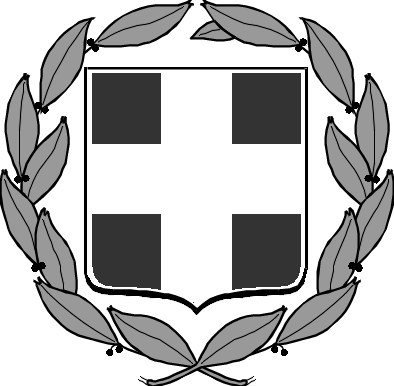   ΕΛΛΗΝΙΚΗ ΔΗΜΟΚΡΑΤΙΑ                                                                    ΝΟΜΟΣ ΔΩΔΕΚΑΝΗΣΟΥ                                                                      ΑΝΑΡΤΗΤΕΑ ΣΤΟ ΔΙΑΔΙΚΤΥΟ           ΔΗΜΟΣ ΛΕΡΟΥ ΣΧΕΔΙΟ  Δ Ι Α Κ Η Ρ Υ Ξ Η ΣΑριθμ. Πρωτ   2862 /28-06-2017Ο ΔΗΜΟΣ ΛΕΡΟΥδιακηρύσσει την  με συνοπτικό διαγωνισμό, με κριτήριο κατακύρωσης τη χαμηλότερη συνολική τιμή ανά κατηγορία ειδών (ΚΑΤΗΓΟΡΙΑ 1 ή ΚΑΤΗΓΟΡΙΑ 2 ή ΚΑΤΗΓΟΡΙΑ 3). Ο προμηθευτής υποχρεούται, επί ποινή αποκλεισμού, να υποβάλει προσφορά για το σύνολο της κάθε κατηγορίας, χωρίς να είναι υποχρεωτική η υποβολή προσφοράς για όλες τις κατηγορίες, επιλογή αναδόχου για την προμήθεια:ΑΝΑΛΩΣΙΜΑ ΥΛΙΚΑ ΑΦΑΛΑΤΩΣΕΩΝ ΔΗΜΟΥ ΛΕΡΟΥΠροϋπολογισμού 69.984,37 Ευρώ (με Φ.Π.Α. 17%),που θα διεξαχθεί σύμφωνα με τις διατάξεις όπως τυχόν έχουν τροποποιηθεί και σήμερα ισχύουν:1). Τις διατάξεις του Ν. 4412/2016, όπως ισχύει και ιδίως των άρθρων 116 και 117 (προσαρμογή στις Οδηγίες 2014/24/ΕΕ και 2014/25/ΕΕ)»2).  Τις διατάξεις του Ν.3463/2006, ως ισχύει.3).  Τις διατάξεις του Ν.3861/2010 (ΦΕΚ 11/τ. Α΄/13.7.2010) «Ενίσχυση της διαφάνειας με την υποχρεωτική ανάρτηση νόμων και πράξεων των κυβερνητικών, διοικητικών και αυτοδιοικητικών οργάνων στο διαδίκτυο «Πρόγραμμα Διαύγεια» και άλλες διατάξεις».8).  Τις διατάξεις του Ν. 4250/2014 (Α' 74) «Διοικητικές Απλουστεύσεις - Καταργήσεις, Συγχωνεύσεις Νομικών Προσώπων και Υπηρεσιών του Δημοσίου Τομέα-Τροποποίηση Διατάξεων του π.δ. 318/1992 (Α΄161) και λοιπές ρυθμίσεις». 9). Τις διατάξεις του Ν. 4270/2014 (Φ.Ε.Κ.  143 Α/2014), «Αρχές δημοσιονομικής διαχείρισης και εποπτείας (ενσωμάτωση της Οδηγίας 2011/85/ΕΕ) – δημόσιο λογιστικό και άλλες διατάξεις».10). Τις διατάξεις του Ν. 2690/1999 (Φ.Ε.Κ.  45 τ. Α/09-03-1999), «Κύρωση του Κώδικα Διοικητικής Διαδικασίας και άλλες διατάξεις».11). Του Π.Δ. 28/2015 (Α΄34). «Κωδικοποίηση διατάξεων για την πρόσβαση στα δημόσια έγγραφα και στοιχεία».12). Την υπ’ αριθμ. Π1/2380//2012/Β’3400 Κ.Υ.Α. «Ρύθμιση των ειδικότερων θεμάτων λειτουργίας και διαχείρισης του κεντρικού ηλεκτρονικού μητρώου δημοσίων συμβάσεων του Υπουργείου Ανάπτυξης Ανταγωνιστικότητας Υποδομών Μεταφορών και Δικτύων».13). Την υπ’ αριθμ. 11389/1993/Β’185 ΚΥΑ «Ενιαίος κανονισμός προμηθειών Τοπικής Αυτοδιοίκησης» όπως ισχύει (άρθρο 377 παρ.1 περ. 82 του Ν. 4412/2016).14). Το Ν.4469/2017 τροποποίηση των διατάξεων του Ν.4412/2016.15). Την υπ’ αριθ. 232/2017 με ΑΔΑ:7ΝΔ9ΩΛΓ-ΨΕΓ,  Απόφαση Ανάληψης Υποχρέωσης.16). Την υπ’ αριθμόν 78/2017 με ΑΔΑ:6ΘΨΑΩΛΓ-ΤΒΛ, απόφαση του Οικονομικής Επιτροπής  του Δήμου Λέρου,  με την οποία εγκρίνει την διάθεση πίστωσης.17). Την υπ’ αριθμόν 107/2017, απόφαση της Οικονομικής Επιτροπής  του Δήμου Λέρου, με την οποία εγκρίθηκαν οι όροι της παρούσας, τις σε εκτέλεση των ανωτέρω νόμων εκδοθείσες κανονιστικές πράξεις, τις λοιπές διατάξεις που αναφέρονται ρητά ή απορρέουν από τα οριζόμενα στα συμβατικά τεύχη της παρούσας,  καθώς και το σύνολο των διατάξεων του ασφαλιστικού, εργατικού, κοινωνικού, περιβαλλοντικού και φορολογικού δικαίου που διέπει την ανάθεση και εκτέλεση της παρούσας σύμβασης, έστω και αν δεν αναφέρονται ρητά παραπάνω. καλείτους ενδιαφερόμενους προμηθευτές να υποβάλουν προσφορά για την ανάδειξη αναδόχου της ανωτέρω προμήθειας.Άρθρο 1:	Κύριος της προμήθειας –Αναθέτουσα Αρχή Κύριος της προμήθειας είναι: Ο ΔΗΜΟΣ ΛΕΡΟΥ και η Αναθέτουσα Αρχή είναι η ΟΙΚΟΝΟΜΙΚΗ ΕΠΙΤΡΟΠΗ ΔΗΜΟΥ ΛΕΡΟΥ που έχει έδρα τον ΠΛΑΤΑΝΟ ΛΕΡΟΥπρος την οποία οι διαγωνιζόμενοι θα απευθύνουν την αλληλογραφία τους και θα καταθέσουν τα ένδικα μέσα (τα προβλεπόμενα από τις κείμενες διατάξεις κατά το στάδιο δημοπράτησης της δημοπράτησης της προμήθειας) που ενδεχομένως θα ασκήσουν.  	Επιβλέπουσα Υπηρεσία για την εν λόγω προμήθεια, είναι  ΤΟ ΓΡΑΦΕΙΟ ΠΡΟΜΗΘΕΙΩΝ ΔΗΜΟΥ ΛΕΡΟΥΗ δημοπρασία θα διενεργηθεί στα γραφεία της Τεχνικής Υπηρεσίας στο Λακκί ΛέρουΆρθρο 2: Παραλαβή εγγράφων σύμβασης και τευχών 1. Τα έγγραφα της σύμβασης κατά την έννοια της περίπτωσης. 14 της παρ. 1 του άρθρου 2 του ν. 4412/2016 για τον παρόντα διαγωνισμό είναι κατ’ ελάχιστον τα ακόλουθα:α) η Περίληψη της Διακήρυξης,β) η Παρούσα Διακήρυξη, με τα παραρτήματα αυτής τα οποία αποτελούν αναπόσπαστο τμήμα της.γ) το Τυποποιημένο Έντυπο Υπεύθυνης Δήλωσης (ΤΕΥΔ) για διαδικασίες σύναψης δημόσιας σύμβασης κάτω των ορίων των οδηγιών, το οποίο εγκρίθηκε με την υπ' αριθ. 158/2016 Απόφαση της Ενιαίας Ανεξάρτητης Αρχής Δημοσίων Συμβάσεων (ΦΕΚ Β 3698/16.11.2016).δ) Την από 17/2017 μελέτη προμήθειας του  Δήμου Λέρου.  2. Για την παραλαβή των τευχών οι ενδιαφερόμενοι  μπορούν να λάβουν γνώση των εγγράφων της σύμβασης στο γραφείο προμηθειών του Δήμου Λέρου, κατά τις εργάσιμες ημέρες και ώρες. Οι ενδιαφερόμενοι μπορούν να παραλάβουν τα παραπάνω στοιχεία και ταχυδρομικά, εφόσον, κατόπιν συνεννόησης με την αναθέτουσα αρχή, αναλάβουν τα έξοδα της δαπάνης της ταχυδρομικής αποστολής τους. Η αναθέτουσα αρχή αποστέλλει τα ζητηθέντα στοιχεία μέσω των ελληνικών ταχυδρομείων ή ιδιωτικών εταιρειών ταχυμεταφοράς αλληλογραφίας και χωρίς να φέρει ευθύνη για την έγκαιρη άφιξη τους στον ενδιαφερόμενο. Οι ενδιαφερόμενοι μπορούν να παραλαμβάνουν τα έγγραφα της σύμβασης με  ηλεκτρονικό μέσο  αποστέλλοντας απλοποιημένη αίτηση στο παραπάνω ηλεκτρονικό ταχυδρομείο. Η ελάχιστη προθεσμία παραλαβής προσφορών του συνοπτικού  διαγωνισμού είναι 12 ημέρες από την ημερομηνία δημοσίευσης της προκήρυξης (διακήρυξης) στο Κεντρικό Ηλεκτρονικό Μητρώο Δημοσίων Συμβάσεων (Κ.Η.Μ.ΔΗ.Σ.) Πληροφορίες για τις Τεχνικές Προδιαγραφές δίνονται από την Τεχνική Υπηρεσία Δήμου Λέρου στο τηλ 22470-28040, 23632.	Άρθρο 3: Αντικείμενο του διαγωνισμού1. Ο διαγωνισμός αφορά την προμήθεια  αναλωσίμων υλικών αφαλατώσεων Δήμου  Λέρου όπως περιγράφεται στην υπ΄αρ. 17/2017 Μελέτη που αποτελεί αναπόσπαστο τμήμα της παρούσας.2. Οι διαγωνιζόμενοι μπορούν  να καταθέσουν προσφορά ανά κατηγορία .    3. Εφόσον από την προσφορά δεν προκύπτει με σαφήνεια η προσφερόμενη τιμή, ή η προσφορά υπερβαίνει τη μέγιστη προϋπολογισθείσα δαπάνη, η προσφορά απορρίπτεται ως απαράδεκτη.4. Επισημαίνεται ότι, για λόγους διαφάνειας και ίσης μεταχείρισης αυτών που συμμετέχουν στον διαγωνισμό, το φυσικό και οικονομικό αντικείμενο της σύμβασης δεν πρέπει να μεταβάλλεται ουσιωδώς κατά τη διάρκεια εκτέλεσής της, κατά τα οριζόμενα στην παρ. 4 του άρθρο 132 του Ν.4412/2016. Δυνατότητα μεταβολής υφίσταται, μόνο υπό τις προϋποθέσεις του άρθρου 132 του Ν.4412/2016.Άρθρο 4: Προϋπολογισμός της σύμβασηςΟ συνολικός προϋπολογισμός της σύμβασης ανέρχεται σε 69.984,37 €  με ΦΠΑ, για  την προμήθεια αναλωσίμων υλικών αφαλατώσεων Δήμου  ΛέρουΆρθρο 5: Χρηματοδότηση της σύμβασης - Πληρωμή ΑναδόχουΑ: Η παρούσα σύμβαση χρηματοδοτείται από ιδίους πόρους, και βαρύνει τον κωδικό του προϋπολογισμού του Δήμου Λέρου με ΚΑΕ  25.6662.0009 : «ΑΝΑΛΩΣΙΜΑ ΥΛΙΚΑ ΑΦΑΛΑΤΩΣΕΩΝ».B. Υπόκειται στις κρατήσεις που προβλέπονται από τη νομοθεσία, περιλαμβανομένης της κράτησης ύψους 0,06 % υπέρ των λειτουργικών αναγκών της Ενιαίας Ανεξάρτητης Αρχής Δημοσίων Συμβάσεων, σύμφωνα με το άρθρο 4 παρ 3 του Ν 4013/2011, η οποία υπολογίζεται επί της αξίας, εκτός Φ.Π.Α., της αρχικής, καθώς και κάθε συμπληρωματικής σύμβασης. Επί του ποσού της κράτησης 0,06% υπέρ της Ενιαίας Ανεξάρτητης Αρχής Δημοσίων Συμβάσεων διενεργείται κράτηση τέλους χαρτοσήμου 3%, πλέον εισφοράς 20% υπέρ Ο.Γ.Α. Η αμοιβή του Αναδόχου επιβαρύνεται με τον προβλεπόμενο φόρο εισοδήματος.Γ. Ο Φ.Π.Α. βαρύνει τον Δήμου Λέρου  και αποδίδεται από τον ανάδοχο. Δ. Οι πληρωμές θα γίνονται σε Ευρώ, για το 100 % της αξίας του εκάστοτε τιμολογίου μετά την οριστική, ποιοτική και ποσοτική παραλαβή της προμήθειας  από την  αρμόδια επιτροπή παραλαβής της προμήθειας και με την προσκόμιση από τον οριστικό ανάδοχο  όλων  των νόμιμων  παραστατικών και δικαιολογητικών που προβλέπονται από τις ισχύουσες διατάξεις καθώς και κάθε άλλο δικαιολογητικό που τυχόν του ζητηθεί από τις υπηρεσίες που διενεργούν τον έλεγχο και την πληρωμή. Γενικά ο ανάδοχος βαρύνεται βάσει των κειμένων διατάξεων, με όλους τους φόρους, τέλη και κρατήσεις, που ισχύουν, εκτός από τον ΦΠΑ που βαραίνει τον Δήμο  Λέρου. Άρθρο 6: Κριτήριο Ανάθεσης – Ανάδειξη ΑναδόχουΚριτήριο για την ανάθεση της σύμβασης είναι η χαμηλότερη τιμή  προσφοράς ανά κατηγορία ειδών (ΚΑΤΗΓΟΡΙΑ 1 ή ΚΑΤΗΓΟΡΙΑ 2 ή ΚΑΤΗΓΟΡΙΑ 3). Ο προμηθευτής υποχρεούται, επί ποινή αποκλεισμού, να υποβάλει προσφορά για το σύνολο της κάθε κατηγορίας, χωρίς να είναι υποχρεωτική η υποβολή προσφοράς για όλες τις κατηγορίες  όπως ορίζεται στα άρθρα 86 του Ν.4412/2016. Προσφορές που δεν καλύπτουν την  προμήθεια, σύμφωνα με τον ενδεικτικό προϋπολογισμό της μελέτης, θα απορρίπτονται ως απαράδεκτες.   Άρθρο 7: Ημερομηνία λήξης της προθεσμίας παραλαβής των προσφορών –Τόπος διενέργειας του διαγωνισμού.Ως ημερομηνία λήξης της προθεσμίας παραλαβής των προσφορών στον διαγωνισμό, ορίζεται η 11η Ιουλίου 2017 ημέρα Τρίτη  Ώρα λήξης της υποβολής προσφορών ορίζεται η 10:00.  π.μ. Μετά τη λήξη της παραλαβής προσφορών θα ξεκινήσει η διαδικασία αποσφράγισης, ενώπιον της Επιτροπής Διαγωνισμού. Ο διαγωνισμός θα διεξαχθεί ενώπιον της αρμόδιας  Επιτροπής Διαγωνισμού του Δήμου Λέρου (άρθρο 221 του Ν.4412/2016), στα γραφεία της Τ.Υ  στο  Λακκί Λέρου.Αν, για λόγους ανωτέρας βίας, δε διενεργηθεί η αποσφράγιση κατά την ορισθείσα ημέρα, η αποσφράγιση και η καταληκτική ημερομηνία αντίστοιχα μετατίθενται σε οποιαδήποτε άλλη ημέρα, με απόφαση της Ο.Ε του Δήμου Λέρου. Η απόφαση αυτή κοινοποιείται εγγράφως, πέντε (5) τουλάχιστον εργάσιμες ημέρες πριν τη νέα ημερομηνία, σε όσους οικονομικούς φορείς έλαβαν τα έγγραφα της σύμβασης, και αναρτάται στην ιστοσελίδα του Δήμου Λέρου. Αν και στη νέα αυτή ημερομηνία δεν καταστεί δυνατή η αποσφράγιση των προσφορών, μπορεί να ορισθεί και νέα ημερομηνία, εφαρμοζομένων κατά τα λοιπά των διατάξεων των δύο προηγούμενων εδαφίων.Άρθρο 8: Υποβολή φακέλου προσφοράς – Δικαιολογητικά συμμετοχής 1. Οι φάκελοι των προσφορών υποβάλλονται επί αποδείξει μέσα στην οριζόμενη προθεσμία στα έγγραφα της σύμβασης, είτε: (α) με κατάθεσή τους στην Επιτροπή Διαγωνισμού, (β) με συστημένη επιστολή προς την αναθέτουσα αρχή  είτε,  (γ) με κατάθεσή τους στο πρωτόκολλο της αναθέτουσας αρχής. Σε περίπτωση ταχυδρομικής αποστολής (μέσω των Ελληνικών Ταχυδρομείων ή Ιδιωτικών Εταιριών Ταχυμεταφοράς Επιστολών), οι φάκελοι προσφοράς γίνονται δεκτοί εφόσον έχουν πρωτοκολληθεί στο πρωτόκολλο της αναθέτουσας αρχής που διεξάγει τον διαγωνισμό, το αργότερο μέχρι την ημερομηνία και ώρα κατάθεσης των προσφορών.  Η αναθέτουσα αρχή δεν φέρει ευθύνη για τυχόν ελλείψεις του περιεχομένου των προσφορών που αποστέλλονται ταχυδρομικά ούτε για καθυστερήσεις στην άφιξή τους. 2. Οι προσφορές είναι έγγραφες και υποβάλλονται μέσα σε σφραγισμένο φάκελο, στον οποίο πρέπει να αναγράφονται ευκρινώς τα ακόλουθα: Προς τον Δήμου ΛέρουΠροσφορά του ………….. για την προμήθεια : «ΑΝΑΛΩΣΙΜΑ ΥΛΙΚΑ ΑΦΑΛΑΤΩΣΕΩΝ» και ημερομηνία λήξης προθεσμίας υποβολής προσφορών την 11η Ιουλίου 2017 ημέρα Τρίτη. 3. Με την προσφορά υποβάλλονται και τρεις (3) εσωτερικοί σφραγισμένοι φάκελοι, όπως οι παρακάτω:α). Ξεχωριστός σφραγισμένος φάκελος, με την ένδειξη «Δικαιολογητικά Συμμετοχής», ο οποίος πρέπει  να περιέχει:Tο Τυποποιημένο Έντυπο Υπεύθυνης Δήλωσης (ΤΕΥΔ) της παρ. 4 του άρθρου 79 ν. 4412/2016 της ΕΑΑΔΗΣΥ, όπως εγκρίθηκε με την υπ' αριθ. 158/2016 Απόφαση της Ενιαίας Ανεξάρτητης Αρχής Δημοσίων Συμβάσεων (ΦΕΚ Β 3698/16.11.2016), ως προκαταρκτική απόδειξη προς αντικατάσταση των πιστοποιητικών που εκδίδουν δημόσιες αρχές ή τρίτα μέρη, επιβεβαιώνοντας ότι ο εν λόγω οικονομικός φορέας πληροί τις ακόλουθες προϋποθέσεις:α) δεν βρίσκεται σε μία από τις καταστάσεις του άρθρου 12 (λόγοι αποκλεισμού) της παρούσας, β) πληροί τα σχετικά κριτήρια επιλογής τα οποία έχουν καθοριστεί, σύμφωνα με το άρθρο 13 της παρούσας.Το Τυποποιημένο Έντυπο Υπεύθυνης Δήλωσης (ΤΕΥΔ ) υπογράφεται από το φυσικό/- ά πρόσωπο/ α, τα οποία είναι μέλη του διοικητικού, διευθυντικού ή εποπτικού οργάνου ενός οικονομικού φορέα ή έχουν εξουσία εκπροσώπησης, λήψης αποφάσεων ή ελέγχου σε αυτό, σύμφωνα με το ισχύον θεσμικό και κανονιστικό πλαίσιο που διέπει τον οικονομικό φορέα, συμπεριλαμβανομένων των διατάξεων περί προστασίας δεδομένων προσωπικού χαρακτήρα. (Πρβλ. Κανονισμό (ΕΕ) 2017/6 & Κατευθυντήρια Οδηγία 15 Ε.Α.Α.ΔΗ.ΣΥ.)Το Τυποποιημένο Έντυπο Υπεύθυνης Δήλωσης (ΤΕΥΔ),  δεν απαιτείται να φέρει βεβαίωση του γνησίου της υπογραφής των κατά νόμο υπόχρεων προς υπογραφή του. Επισημαίνεται, ωστόσο, ότι τυχόν ανακριβής ή ψευδής δήλωση επιφέρει τις έννομες συνέπειες της ψευδούς ή ανακριβούς δήλωσης που προβλέπονται στην κείμενη νομοθεσία.Σε περίπτωση που περισσότερα πρόσωπα, σύμφωνα με τα παραπάνω έχουνυποχρέωση υπογραφής του ΤΕΥΔ, υπογράφουν στο Μέρος VI Τελικέςδηλώσεις του ίδιου (και όχι διαφορετικού για κάθε υπογράφοντα) ΤΕΥΔ.Οι ενώσεις οικονομικών φορέων που υποβάλλουν κοινή προσφορά υποβάλλουν τα παραπάνω κατά περίπτωση δικαιολογητικά, για κάθε οικονομικό φορέα που συμμετέχει στην ένωση.Σε οποιοδήποτε χρονικό σημείο κατά τη διάρκεια της διαδικασίας, μπορεί να ζητηθεί από την αναθέτουσα αρχή να υποβάλλουν οι προσφέροντες όλα ή ορισμένα δικαιολογητικά, όταν αυτό απαιτείται για την ορθή διεξαγωγή της διαδικασίας. β). Ξεχωριστός σφραγισμένος φάκελος  με την ένδειξη «Τεχνική Προσφορά», ο οποίος περιέχει τα τεχνικά στοιχεία της προσφοράς  σύμφωνα με τη μελέτη. Στις διαδικασίες σύναψης συμβάσεων προμηθειών και γενικών υπηρεσιών ο φάκελος της τεχνικής προσφοράς περιέχει ιδίως τα έγγραφα και τα δικαιολογητικά που τεκμηριώνουν την τεχνική επάρκεια, χρησιμοποιούνται για την αξιολόγηση των προσφορών και περιγράφονται στα έγγραφα της σύμβασης, (άρθρο 94 παρ.4 Ν.4412/164.)Αν τα τεχνικά στοιχεία της προσφοράς δεν είναι δυνατόν, λόγω μεγάλου όγκου, να τοποθετηθούν στον κυρίως φάκελο, τότε αυτά συσκευάζονται χωριστά και ακολουθούν τον κυρίως φάκελο με τις ίδιες ενδείξεις. γ). Ξεχωριστός σφραγισμένος φάκελος  με την ένδειξη «Οικονομική Προσφορά», ο οποίος περιέχει τα οικονομικά στοιχεία της προσφοράς,.  Η προσφορά πρέπει να αναφέρει διάρκεια ισχύος τουλάχιστον τεσσάρων (4)  μηνών από την επόμενη της ημέρας διενέργειας του διαγωνισμού. Προσφορά που ορίζει χρόνο ισχύος μικρότερο από αυτόν που προβλέπεται στα έγγραφα της σύμβασης απορρίπτεται ως απαράδεκτη.Στην οικονομική προσφορά πρέπει να φαίνονται αναλυτικά οι τιμές για την προμήθεια των αναλώσιμων υλικών αφαλατώσεων σύμφωνα με την μελέτη.  Προσφορές με τιμή υπερβαίνουσα τον ενδεικτικό προϋπολογισμό της διακήρυξης, απορρίπτονται.Στις προσφερόμενες τιμές περιλαμβάνονται οι τυχόν κρατήσεις υπέρ τρίτων, εκτός από τον αναλογούντα ΦΠΑ που θα βαρύνει τον ∆ήμο  Λέρου. Όλες οι τιμές θα είναι σε Ευρώ ( €) και πρέπει να είναι σαφείς και ορισμένες. Προσφορά που θέτει όρο αναπροσαρμογής τιμής, απορρίπτεται ως απαράδεκτη. Εφόσον από την προσφορά δεν προκύπτει με σαφήνεια η προσφερόμενη τιμή, η προσφορά απορρίπτεται ως απαράδεκτη.Οι τρεις ως άνω ξεχωριστοί σφραγισμένοι φάκελοι φέρουν επίσης τις ενδείξεις του κυρίως φακέλου της παρ. 2 του παρόντος άρθρου.4. Οι προσφορές και τα περιλαμβανόμενα σε αυτές στοιχεία συντάσσονται στην ελληνική γλώσσα ή συνοδεύονται από επίσημη μετάφρασή τους στην ελληνική γλώσσα. Στα αλλοδαπά δημόσια έγγραφα και δικαιολογητικά εφαρμόζεται η Συνθήκη της Χάγης της 5.10.1961, που κυρώθηκε με το ν. 1497/1984 (Α` 188).5. Προσφορές που περιέρχονται στην αναθέτουσα αρχή με οποιοδήποτε τρόπο πριν από την ημερομηνία υποβολής,  δεν αποσφραγίζονται, αλλά παραδίδονται στην Επιτροπή Διαγωνισμού. 6. Για τυχόν προσφορές που υποβάλλονται εκπρόθεσμα, η Επιτροπή Διαγωνισμού σημειώνει στο πρακτικό της την εκπρόθεσμη υποβολή και τις απορρίπτει ως μη κανονικές, οι δε φάκελοι θα επιστρέφονται χωρίς να αποσφραγισθούν ή να αξιολογηθούν αντιστοίχως.7. Οι προσφορές υπογράφονται και μονογράφονται ανά φύλλο από τον οικονομικό φορέα ή, σε περίπτωση νομικών προσώπων, από το νόμιμο εκπρόσωπο αυτών.8. Η ένωση οικονομικών φορέων υποβάλλει κοινή προσφορά, η οποία υπογράφεται υποχρεωτικά, είτε από όλους τους οικονομικούς φορείς που αποτελούν την ένωση, είτε από εκπρόσωπό τους νομίμως εξουσιοδοτημένο. Στην προσφορά απαραιτήτως πρέπει να προσδιορίζεται η έκταση και το είδος της συμμετοχής του (συμπεριλαμβανομένης της κατανομής αμοιβής μεταξύ τους) κάθε μέλους της ένωσης, καθώς και ο εκπρόσωπος/συντονιστής αυτής.Άρθρο 9: Σύστημα υποβολής οικονομικών προσφορών1. Η τιμή της παρούσας προμήθειας   καθορίζεται στα έγγραφα της μελέτης. Στην τιμή περιλαμβάνονται οι υπέρ τρίτων κρατήσεις, ως και κάθε άλλη επιβάρυνση, σύμφωνα με την κείμενη νομοθεσία, μη συμπεριλαμβανομένου Φ.Π.Α., για παράδοση της προμήθειας στο Δήμο Λέρου. 2. Η προσφερόμενη τιμή δίνεται σε ευρώ.3. Κάθε διαγωνιζόμενος μπορεί να υποβάλει μόνο μία οικονομική προσφορά.4. Δεν επιτρέπεται η υποβολή εναλλακτικών προσφορών.5. Δεν επιτρέπεται η υποβολή αντιπροσφορών.6. Όταν οι προσφορές φαίνονται ασυνήθιστα χαμηλές σε  σχέση με την υπηρεσία η αναθέτουσα αρχή, απαιτεί από τους οικονομικούς φορείς, να εξηγήσουν την τιμή, εντός αποκλειστικής προθεσμίας κατά ανώτατο όριο δέκα (10) ημερών από την  κοινοποίηση της σχετικής πρόσκλησης του Δήμου Λέρου, άρθρο 88 του Ν. 4412/16.7. Σε περίπτωση ισότιμων προσφορών με την ίδια ακριβώς τιμή, η αναθέτουσα αρχή θα επιλέξει τον ανάδοχο, μετά από κλήρωση των οικονομικών φορέων που υπέβαλαν ισότιμες προσφορές.   Η κλήρωση γίνεται ενώπιον του αρμόδιου οργάνου της επιτροπής του Διαγωνισμού και παρουσία των οικονομικών φορέων, άρθρο 90 του Ν. 4412/16.  Άρθρο 10: Παραλαβή προσφορών – Στάδια αποσφράγισης αξιολόγησης – Κατακύρωση 1. Παραλαβή και εξέταση των φακέλων προσφοράς: α) Η έναρξη υποβολής των προσφορών που κατατίθενται κατά την καταληκτική ημερομηνία στην Επιτροπή Διαγωνισμού, σε δημόσια συνεδρίαση, κηρύσσεται από τον Πρόεδρο αυτής, μισή ώρα πριν από την ώρα λήξης της προθεσμίας κατάθεσης των προσφορών.  Η παραλαβή μπορεί να συνεχισθεί και μετά την ώρα λήξης, αν η υποβολή, που έχει εμπρόθεσμα αρχίσει, συνεχίζεται χωρίς διακοπή λόγω του πλήθους των προσελθόντων ενδιαφερομένων οικονομικών φορέων. Η λήξη της παραλαβής κηρύσσεται επίσης από τον Πρόεδρο της Επιτροπής Διαγωνισμού, με προειδοποίηση ολίγων λεπτών της ώρας και μετά την κήρυξη της λήξης δεν γίνεται δεκτή άλλη προσφορά.Ο Πρόεδρος της Επιτροπής Διαγωνισμού επικοινωνεί εν συνεχεία αμέσως με το πρωτόκολλο της αναθέτουσας αρχής για να διαπιστώσει αν έχουν υποβληθεί προσφορές και σε καταφατική περίπτωση μεταβαίνει μέλος της, κατ’ εντολή του Προέδρου της και παραλαμβάνει τις προσφορές για να τηρηθεί η υπόλοιπη διαδικασία του διαγωνισμού. Η υποβολή μόνο μίας προσφοράς δεν αποτελεί κώλυμα για τη συνέχιση της διαδικασίας του διαγωνισμού και την ανάθεση της σύμβασης.β).Η Επιτροπή Διαγωνισμού προβαίνει στην έναρξη της διαδικασίας αποσφράγισης των προσφορών την ημερομηνία και ώρα που ορίζεται από τα έγγραφα της σύμβασης. Η αποσφράγιση διενεργείται δημόσια, παρουσία των προσφερόντων ή των νομίμως εξουσιοδοτημένων εκπροσώπων τους, οι οποίοι λαμβάνουν γνώση των λοιπών συμμετεχόντων στη διαδικασία και των στοιχείων που υποβλήθηκαν από αυτούς, σύμφωνα με το άρθρο 221 του Ν.4412/2016.2. Στάδια αποσφράγισης και αξιολόγησης προσφορών:  Κατά την κρίση της Επιτροπής, αποσφραγίζεται ο κυρίως φάκελος προσφοράς,  ο φάκελος των δικαιολογητικών συμμετοχής, ο φάκελος με τις  τεχνικές προδιαγραφές και ο φάκελος με την οικονομική προσφορά,  μονογράφονται από την Επιτροπή Διαγωνισμού όλα τα δικαιολογητικά που υποβάλλονται,  η τεχνική και η  οικονομική προσφορά, ανά φύλλο. Η Επιτροπή Διαγωνισμού καταχωρεί όσους υπέβαλαν προσφορές, καθώς και τα υποβληθέντα αυτών δικαιολογητικά και τα αποτελέσματα του ελέγχου αυτών σε πρακτικό, το οποίο υπογράφεται από τα μέλη της Επιτροπής.  Για όσες προσφορές δεν κρίθηκαν αποδεκτές, οι φάκελοι της οικονομικής προσφοράς δεν αποσφραγίζονται, αλλά τηρούνται από την αναθέτουσα αρχή μέχρι την οριστική επίλυση τυχόν διαφορών που προκύψουν  σύμφωνα με το άρθρο 18 της παρούσης.Η Επιτροπή Αξιολόγησης προβαίνει στην αξιολόγηση των οικονομικών προσφορών και συντάσσει πρακτικό στο οποίο εισηγείται αιτιολογημένα την αποδοχή ή απόρριψή τους, την κατάταξη των προσφορών με βάση το οριζόμενο με την παρούσα κριτήριο ανάθεσης και την ανάδειξη του προσωρινού αναδόχου.Κατά την διαδικασία αξιολόγησης των προσφορών, σύμφωνα με το άρθρο 102 του Ν. 4412/16, η αναθέτουσα αρχή, μπορεί να καλεί εγγράφως, τους προσφέροντες ή τους υποψηφίους να διευκρινίζουν ή να συμπληρώνουν τα έγγραφα ή τα δικαιολογητικά που έχουν υποβάλει μέσα σε εύλογη προθεσμία η οποία δεν μπορεί να είναι μικρότερη από επτά (7), ημέρες από την ημερομηνία κοινοποίησης σε αυτούς της σχετικής πρόσκλησης. Οποιαδήποτε διευκρίνιση ή συμπλήρωση υποβάλλεται από τους προσφέροντες ή υποψηφίους χωρίς να έχει ζητηθεί από την αναθέτουσα αρχή, δεν λαμβάνεται υπόψη.   Η πιο πάνω διευκρίνιση ή η συμπλήρωση αφορά μόνο τις ασάφειες, επουσιώδεις πλημμέλειες ή πρόδηλα τυπικά σφάλματα που επιδέχονται διόρθωση ή συμπλήρωση σύμφωνα με το άρθρο 102 του Ν. 4412/2016. Η συμπλήρωση ή η διευκρίνιση δεν επιτρέπεται να έχει ως συνέπεια μεταγενέστερη αντικατάσταση ή υποβολή εγγράφων σε συμμόρφωση με τους όρους της διακήρυξης, αλλά μόνο τη διευκρίνιση ή συμπλήρωση, ακόμη και με νέα έγγραφα, εγγράφων ή δικαιολογητικών που έχουν ήδη υποβληθεί.  Η παροχή της δυνατότητας διευκρινίσεων στον προσφέροντα, σύμφωνα με τις παραγράφους του παρόντος άρθρου και τις παρ. 1 έως 4 του άρθρου 102 του Ν. 4412/2016, είναι υποχρεωτική για την αναθέτουσα αρχή, αν επίκειται αποκλεισμός του από τη διαδικασία, λόγω ασαφειών των δικαιολογητικών και εγγράφων της προσφοράς.Τα αποτελέσματα του  ανωτέρω σταδίου  επικυρώνονται με απόφαση του αρμόδιου αποφαινόμενου οργάνου του Δήμου Λέρου (Οικονομική Επιτροπή),  η οποία κοινοποιείται με επιμέλεια  του αρμόδιου οργάνου  στους προσφέροντες ή στους συμμετέχοντες.  Κατά της απόφασης αυτής χωρεί ένταση σύμφωνα με  τις διατάξεις του άρθρου 127 του Ν.4412/2016.  3. Πρόσκληση υποβολής δικαιολογητικών - Κατακύρωση – Πρόσκληση για υπογραφή σύμβασης:α) Μετά την αξιολόγηση των προσφορών και την επικύρωση από το αρμόδιο όργανο, η αναθέτουσα αρχή ειδοποιεί εγγράφως τον προσφέροντα, στον οποίο πρόκειται να γίνει η κατακύρωση («προσωρινό ανάδοχο»), να υποβάλει εντός προθεσμίας δέκα (10) ημερών από την κοινοποίηση της σχετικής έγγραφης ειδοποίησης σε αυτόν,  τα δικαιολογητικά κατακύρωσης που καθορίζονται στα έγγραφα της παρούσας διακήρυξης.  Τα δικαιολογητικά προσκομίζονται σε σφραγισμένο φάκελο, ο οποίος παραδίδεται στην Επιτροπή Διαγωνισμού.Αν δεν προσκομισθούν τα παραπάνω δικαιολογητικά ή υπάρχουν ελλείψεις σε αυτά που υποβλήθηκαν, παρέχεται προθεσμία στον προσωρινό ανάδοχο να τα προσκομίσει ή να τα συμπληρώσει εντός δέκα (10) ημερών από την κοινοποίηση σχετικής έγγραφης ειδοποίησης σε αυτόν.i) Αν κατά τον έλεγχο των παραπάνω δικαιολογητικών διαπιστωθεί ότι τα στοιχεία που δηλώθηκαν με το τυποποιημένο έντυπο υπεύθυνης δήλωσης (ΤΕΥΔ) είναι ψευδή ή ανακριβή, ήii) αν δεν υποβληθούν στο προκαθορισμένο χρονικό διάστημα τα απαιτούμενα πρωτότυπα ή αντίγραφα, των παραπάνω δικαιολογητικών, ήiii) αν από τα δικαιολογητικά που προσκομίσθηκαν νομίμως και εμπροθέσμως, δεν αποδεικνύονται οι όροι και οι προϋποθέσεις συμμετοχής,  ο προσωρινός ανάδοχος κηρύσσεται έκπτωτος και η κατακύρωση γίνεται στον προσφέροντα που υπέβαλε την αμέσως επόμενη πλέον συμφέρουσα από οικονομική άποψη προσφορά τηρουμένης της ανωτέρω διαδικασίας.Αν κανένας από τους προσφέροντες δεν υπέβαλε αληθή ή ακριβή δήλωση, ή αν κανένας από τους προσφέροντες δεν προσκομίζει ένα ή περισσότερα από τα απαιτούμενα δικαιολογητικά,  η διαδικασία ανάθεσης ματαιώνεται.Η διαδικασία ελέγχου των παραπάνω δικαιολογητικών ολοκληρώνεται με τη σύνταξη πρακτικού από την Επιτροπή Διαγωνισμού και τη διαβίβαση του φακέλου στο Ο.Ε. του Δήμου Λέρου, για τη λήψη απόφασης, είτε για την κατακύρωση της σύμβασης, είτε για την κήρυξη του προσωρινού αναδόχου ως εκπτώτου είτε για τη ματαίωση της διαδικασίας.β) Η  Ο.Ε. του Δήμου Λέρου είτε κατακυρώνει, είτε ματαιώνει τη σύμβαση, σύμφωνα με τις διατάξεις των άρθρων 105 και 106 του Ν. 4412/2016.Η αναθέτουσα αρχή κοινοποιεί την απόφαση κατακύρωσης, μαζί με αντίγραφο όλων των πρακτικών της διαδικασίας ελέγχου και αξιολόγησης των προσφορών, σε κάθε προσφέροντα εκτός από τον προσωρινό ανάδοχο με κάθε πρόσφορο τρόπο, όπως με τηλεομοιοτυπία, ηλεκτρονικό ταχυδρομείο, επί αποδείξει. Όσοι υπέβαλαν παραδεκτές προσφορές λαμβάνουν γνώση των δικαιολογητικών του προσωρινού αναδόχου.γ) Μετά την άπρακτη πάροδο των προθεσμιών άσκησης των προβλεπόμενων από τις κείμενες διατάξεις βοηθημάτων και μέσων στο στάδιο της προδικαστικής και δικαστικής προστασίας και από τις αποφάσεις αναστολών επί αυτών, ο προσωρινός ανάδοχος υποβάλει επικαιροποιημένα τα δικαιολογητικά κατακύρωσης της παρούσας διακήρυξης μετά από σχετική πρόσκληση της αναθέτουσας αρχής. Τα δικαιολογητικά ελέγχονται από την Επιτροπή Διαγωνισμού και, εφόσον διαπιστωθεί ότι δεν έχουν εκλείψει οι προϋποθέσεις συμμετοχής, κοινοποιείται η απόφαση κατακύρωσης στον προσωρινό ανάδοχο και καλείται να προσέλθει σε ορισμένο τόπο και χρόνο για την υπογραφή του συμφωνητικού, εντός είκοσι (20) ημερών από την κοινοποίηση σχετικής έγγραφης ειδικής πρόσκλησης. δ) Η υπογραφή του συμφωνητικού έχει αποδεικτικό χαρακτήρα. Εάν ο ανάδοχος δεν προσέλθει να υπογράψει το συμφωνητικό, μέσα στην προθεσμία που ορίζεται στην ειδική πρόκληση, κηρύσσεται έκπτωτος και η κατακύρωση γίνεται με την ίδια διαδικασία στον προσφέροντα που υπέβαλε την αμέσως επόμενη πλέον συμφέρουσα από οικονομική άποψη προσφορά. Αν κανένας από τους προσφέροντες δεν προσέλθει για την υπογραφή του συμφωνητικού, η διαδικασία ανάθεσης ματαιώνεται.Άρθρο 11: Δικαιούμενοι συμμετοχής στον διαγωνισμό1. Δικαίωμα συμμετοχής έχουν φυσικά ή νομικά πρόσωπα, ή ενώσεις αυτών που δραστηριοποιούνται στο αντικείμενο της προμήθειας  και που είναι εγκατεστημένα σε:α) σε κράτος-μέλος της Ένωσης,β) σε κράτος-μέλος του Ευρωπαϊκού Οικονομικού Χώρου (Ε.Ο.Χ.),γ) σε τρίτες χώρες που έχουν υπογράψει και κυρώσει τη ΣΔΣ (Διεθνής Συμφωνία για τις Δημόσιες Συμβάσεις), στο βαθμό που η υπό ανάθεση δημόσια σύμβαση καλύπτεται από τα Παραρτήματα 1, 2, 4 και 5 και τις γενικές σημειώσεις του σχετικού με την Ένωση Προσαρτήματος I της ως άνω Συμφωνίας, καθώς και δ) σε τρίτες χώρες που δεν εμπίπτουν στην περίπτωση γ΄ της παρούσας παραγράφου και έχουν συνάψει διμερείς ή πολυμερείς συμφωνίες με την Ένωση σε θέματα διαδικασιών ανάθεσης δημοσίων συμβάσεων.2. Οι ενώσεις οικονομικών φορέων συμμετέχουν υπό τους όρους των παρ. 2, 3 και 4 του άρθρου 19 του Ν. 4412/2016.Δεν απαιτείται από τις εν λόγω ενώσεις να περιβληθούν συγκεκριμένη νομική μορφή για την υποβολή προσφοράς. Σε περίπτωση που η ένωση αναδειχθεί ανάδοχος η νομική της μορφή πρέπει να είναι τέτοια που να εξασφαλίζεται η ύπαρξη ενός και μοναδικού φορολογικού μητρώου για την ένωση (πχ κοινοπραξία).3. Οικονομικός φορέας συμμετέχει είτε μεμονωμένα είτε ως μέλος ένωσης.Άρθρο 12: Λόγοι αποκλεισμού από συμμετοχή σε διαδικασία σύναψης σύμβασης – Αποκλεισμός οικονομικού φορέα από δημόσιες συμβάσεις 1. Η αναθέτουσα αρχή αποκλείει έναν οικονομικό φορέα από τη συμμετοχή σε διαδικασία σύναψης δημόσιας σύμβασης όταν αποδεικνύει, με την επαλήθευση βάσει των προβλεπομένων του άρθρου 73 του Ν. 4412/2016 ή είναι γνωστό στην αναθέτουσα αρχή με άλλο τρόπο, ότι υπάρχει εις βάρος του τελεσίδικη καταδικαστική απόφαση για έναν από τους ακόλουθους λόγους: α) συμμετοχή σε εγκληματική οργάνωση, β) δωροδοκία, γ) απάτη, δ) τρομοκρατικά εγκλήματα ή εγκλήματα συνδεόμενα με τρομοκρατικές δραστηριότητες, ή ηθική αυτουργία ή συνέργεια ή απόπειρα διάπραξης εγκλήματος, ε) νομιμοποίηση εσόδων από παράνομες δραστηριότητες ή χρηματοδότηση της τρομοκρατίας, στ) παιδική εργασία και άλλες μορφές εμπορίας ανθρώπων, όπως οι λόγοι αυτοί ορίζονται στην παρ. 1 του άρθρου 73 του ν. 4412/2016. Η υποχρέωση αποκλεισμού οικονομικού φορέα εφαρμόζεται επίσης όταν το πρόσωπο εις βάρος του οποίου εκδόθηκε τελεσίδικη καταδικαστική απόφαση είναι μέλος του διοικητικού, διευθυντικού ή εποπτικού οργάνου του εν λόγω οικονομικού φορέα ή έχει εξουσία εκπροσώπησης, λήψης αποφάσεων ή ελέγχου σε αυτό. Η υποχρέωση του προηγούμενου εδαφίου αφορά  κατ’ ελάχιστον: αα) στις περιπτώσεις εταιρειών περιορισμένης ευθύνης (Ε.Π.Ε.), ιδιωτικών κεφαλαιουχικών εταιρειών (Ι.Κ.Ε.) και προσωπικών εταιρειών (Ο.Ε. και Ε.Ε.), τους διαχειριστές, ββ) στις περιπτώσεις ανωνύμων εταιρειών (Α.Ε.), τον  Διευθύνοντα Σύμβουλο και όλα τα μέλη του Διοικητικού Συμβουλίου. Σε όλες τις περιπτώσεις νομικών προσώπων, η υποχρέωση των προηγούμενων εδαφίων αφορά στους νόμιμους εκπροσώπους τους. 2. Αποκλείεται από τη συμμετοχή σε διαδικασία σύναψης σύμβασης οποιοσδήποτε οικονομικός φορέας, εάν η αναθέτουσα αρχή: α) γνωρίζει ότι ο εν λόγω οικονομικός φορέας έχει αθετήσει τις υποχρεώσεις του όσον αφορά την καταβολή φόρων ή εισφορών κοινωνικής ασφάλισης και αυτό έχει διαπιστωθεί από δικαστική ή διοικητική απόφαση με τελεσίδικη και δεσμευτική ισχύ, σύμφωνα με διατάξεις της χώρας όπου είναι εγκατεστημένος ή την εθνική νομοθεσία ή/και β) μπορεί να αποδείξει με τα κατάλληλα μέσα ότι ο οικονομικός φορέας έχει αθετήσει τις υποχρεώσεις του όσον αφορά την καταβολή φόρων ή εισφορών κοινωνικής ασφάλισης. Αν ο οικονομικός φορέας είναι Έλληνας πολίτης ή έχει την εγκατάστασή του στην Ελλάδα, οι υποχρεώσεις του που αφορούν τις εισφορές κοινωνικής ασφάλισης καλύπτουν τόσο την κύρια όσο και την επικουρική ασφάλιση. 3. Η αναθέτουσα αρχή μπορεί να αποκλείει από τη συμμετοχή σε διαδικασία σύναψης δημόσιας σύμβασης οποιονδήποτε οικονομικό φορέα σε οποιαδήποτε από τις ακόλουθες καταστάσεις: α) εάν η αναθέτουσα αρχή μπορεί να αποδείξει με κατάλληλα μέσα αθέτηση των ισχυουσών υποχρεώσεων που προβλέπονται στην παρ. 2 του άρθρου 18 του Ν. 4412/2016, β) εάν ο οικονομικός φορέας τελεί υπό πτώχευση ή έχει υπαχθεί σε διαδικασία εξυγίανσης ή ειδικής εκκαθάρισης ή τελεί υπό αναγκαστική διαχείριση από εκκαθαριστή ή από το δικαστήριο ή έχει υπαχθεί σε διαδικασία πτωχευτικού συμβιβασμού ή έχει αναστείλει τις επιχειρηματικές του δραστηριότητες ή εάν βρίσκεται σε οποιαδήποτε ανάλογη κατάσταση προκύπτουσα από παρόμοια διαδικασία, προβλεπόμενη σε εθνικές διατάξεις νόμου, γ) εάν η αναθέτουσα αρχή διαθέτει επαρκώς εύλογες ενδείξεις που οδηγούν στο συμπέρασμα ότι ο οικονομικός φορέας συνήψε συμφωνίες με άλλους οικονομικούς φορείς με στόχο τη στρέβλωση του ανταγωνισμού, δ) εάν μία κατάσταση σύγκρουσης συμφερόντων κατά την έννοια του άρθρου 24 του Ν. 4412/2016 δεν μπορεί να θεραπευθεί αποτελεσματικά με άλλα, λιγότερο παρεμβατικά, μέσα, ε) εάν ο οικονομικός φορέας έχει επιδείξει σοβαρή ή επαναλαμβανόμενη πλημμέλεια κατά την εκτέλεση ουσιώδους απαίτησης στο πλαίσιο προηγούμενης δημόσιας σύμβασης, προηγούμενης σύμβασης με αναθέτοντα φορέα ή προηγούμενης σύμβασης παραχώρησης που είχε ως αποτέλεσμα την πρόωρη καταγγελία της προηγούμενης σύμβασης, αποζημιώσεις ή άλλες παρόμοιες κυρώσεις, στ) εάν ο οικονομικός φορέας έχει κριθεί ένοχος σοβαρών ψευδών δηλώσεων κατά την παροχή των πληροφοριών που απαιτούνται για την εξακρίβωση της απουσίας των λόγων αποκλεισμού ή την πλήρωση των κριτηρίων επιλογής, έχει αποκρύψει τις πληροφορίες αυτές ή δεν είναι σε θέση να προσκομίσει τα δικαιολογητικά που απαιτούνται κατ’ εφαρμογή του άρθρου 79 του Ν. 4412/2016, ζ) εάν ο οικονομικός φορέας επιχειρεί να επηρεάσει με αθέμιτο τρόπο τη διαδικασία λήψης αποφάσεων της αναθέτουσας αρχής, να αποκτήσει εμπιστευτικές πληροφορίες που ενδέχεται να του αποφέρουν αθέμιτο πλεονέκτημα στη διαδικασία σύναψης σύμβασης ή να παράσχει εξ αμελείας παραπλανητικές πληροφορίες που ενδέχεται να επηρεάσουν ουσιωδώς τις αποφάσεις που αφορούν τον αποκλεισμό, την επιλογή ή την ανάθεση, η) εάν η αναθέτουσα αρχή μπορεί να αποδείξει, με κατάλληλα μέσα, ότι ο οικονομικός φορέας έχει διαπράξει σοβαρό επαγγελματικό παράπτωμα, το οποίο θέτει εν αμφιβόλω την ακεραιότητά του. Άρθρο 13: Κριτήρια επιλογής:  (άρθρο 75 παρ. 1 του ν. 4412/2016).Α. Καταλληλότητα για την άσκηση της επαγγελματικής δραστηριότητας: Ο οικονομικός φορέας πρέπει  να είναι εγγεγραμμένος στα σχετικά επαγγελματικά ή εμπορικά μητρώα που τηρούνται στην Ελλάδα ή στο κράτος μέλος εγκατάστασής του.  Β. Στήριξη στις ικανότητες άλλων φορέων (Δάνεια εμπειρία) -(άρθρο 63 της Οδηγίας 2014/24/ΕΕ). Όσον αφορά τα κριτήρια της οικονομικής και χρηματοοικονομικής επάρκειας που προβλέπονται στην παρ. 3 του άρθρου 75 του Ν.4412/2016 και τα κριτήρια σχετικά με την τεχνική και επαγγελματική ικανότητα που προβλέπονται στην παρ. 4 του άρθρου 75 του Ν.4412/2016, ένας οικονομικός φορέας μπορεί, κατά περίπτωση και για συγκεκριμένη σύμβαση, να στηρίζεται στις ικανότητες άλλων φορέων, ασχέτως της νομικής φύσης των δεσμών του με αυτούς. Αν ο οικονομικός φορέας επιθυμεί να στηριχθεί στις ικανότητες άλλων φορέων, αποδεικνύει στην αναθέτουσα αρχή ότι θα έχει στη διάθεσή του τους αναγκαίους πόρους, ιδίως, με την προσκόμιση της σχετικής δέσμευσης των φορέων στην ικανότητα των οποίων στηρίζονται για τον σκοπό αυτό.ΔΙΕΥΚΡΙΝΗΣΗ: Ο υποψήφιος οικονομικός φορέας μπορεί να συμπληρώσει μόνο την ενότητα α του μέρους IV( ΚΡΙΤΗΡΙΑ ΕΠΙΛΟΓΗΣ) του ΤΕΥΔ, χωρίς  να υποχρεούται να συμπληρώσει οποιαδήποτε άλλη ενότητα του μέρους IV.  Άρθρο 14: Δικαιολογητικά Κατακύρωσης (Αποδεικτικά μέσα) ΔικαιολογητικάΑ). Απόσπασμα ποινικού μητρώου ή, ελλείψει αυτού, ισοδύναμου εγγράφου που εκδίδεται από αρμόδια δικαστική ή διοικητική αρχή του κράτους-μέλους ή της χώρας καταγωγής ή της χώρας όπου είναι εγκατεστημένος ο εν λόγω οικονομικός φορέας, από το οποίο να προκύπτει ότι δεν συντρέχουν λόγοι αποκλεισμού, βάσει του άρθρου 12 της παρούσας διακήρυξης.   Υπόχρεοι στην προσκόμιση του ως άνω αποσπάσματος ποινικού μητρώου είναι: 1. Φυσικά Πρόσωπα,2. Οι διαχειριστές για τις ΕΠΕ, ΙΚΕ, ΟΕ και ΕΕ, 3. Για τις Α.Ε. ο Διευθύνων Σύμβουλος και όλα τα μέλη του Διοικητικού Συμβουλίου. 4. Ο Πρόεδρος του Δ.Σ. όταν ο προσφέρων είναι συνεταιρισμός,5. Σε κάθε άλλη περίπτωση νομικού προσώπου, οι νόμιμοι εκπρόσωποί του, 6. Όταν ο προσφέρων είναι ένωση προμηθευτών ή Κοινοπραξία, η δήλωση γίνεται από κάθε μέλος, που συμμετέχει σε αυτήν.Β).  Για την παράγραφο 2 του άρθρου 12: Πιστοποιητικό που εκδίδεται από την αρμόδια αρχή του οικείου κράτους - μέλους ή χώρας, περί του ότι έχουν εκπληρωθεί οι υποχρεώσεις του οικονομικού φορέα, όσον αφορά στην καταβολή φόρων (φορολογική ενημερότητα) και στην καταβολή των εισφορών κοινωνικής ασφάλισης (ασφαλιστική ενημερότητα), σύμφωνα με την ισχύουσα νομοθεσία του κράτους εγκατάστασης ή την ελληνική νομοθεσία αντίστοιχα ( Φορολογική Ενημερότητα που εκδίδεται από το Υπουργείο Οικονομικών για τον οικονομικό φορέα, Ασφαλιστική Ενημερότητα που εκδίδεται από την αρμόδια κατά περίπτωση  Αρχή και αφορά :   Τα φυσικά πρόσωπα για τους ίδιους και το προσωπικό που τυχόν απασχολούν. Οι ομόρρυθμες (ΟΕ) όλων των μελών και του προσωπικού. Οι ετερόρρυθμες εταιρείες (ΕΕ) μόνο των ομόρρυθμων μελών και του προσωπικού. Οι εταιρείες περιορισμένης ευθύνης (ΕΠΕ) και οι ιδιωτικές κεφαλαιουχικές εταιρείες (Ι.Κ.Ε.) των διαχειριστών και του προσωπικού. Οι Ανώνυμες εταιρείες (ΑΕ) μόνο για το προσωπικό που απασχολούν. Αν ο οικονομικός φορέας είναι Έλληνας πολίτης ή έχει την εγκατάστασή του στην Ελλάδα, οι υποχρεώσεις του που αφορούν τις εισφορές κοινωνικής ασφάλισης καλύπτουν τόσο την κύρια όσο και την επικουρική ασφάλιση.Γ). Για την απόδειξη της νόμιμης σύστασης και εκπροσώπησης, στις περιπτώσεις που ο οικονομικός φορέας είναι νομικό πρόσωπο, προσκομίζει τα κατά περίπτωση νομιμοποιητικά έγγραφα σύστασης και νόμιμης εκπροσώπησης(όπως καταστατικά, πιστοποιητικά μεταβολών, αντίστοιχα ΦΕΚ, συγκρότηση Δ.Σ. σε σώμα, σε περίπτωση Α.Ε., κ.λ.π., ανάλογα με τη νομική μορφή του διαγωνιζομένου.)Από τα ανωτέρω έγγραφα πρέπει να προκύπτουν η νόμιμη σύστασή του, όλες οι σχετικές τροποποιήσεις των καταστατικών, το/τα πρόσωπο/α που δεσμεύει/ουν νόμιμα την εταιρεία κατά την ημερομηνία διενέργειας του διαγωνισμού(νόμιμος εκπρόσωπος, δικαίωμα υπογραφής κ.λπ),τυχόν τρίτοι, στους οποίους έχει χορηγηθεί εξουσία εκπροσώπησης, καθώς και η θητεία του/των ή/και των μελών του οργάνου διοίκησης/νόμιμου εκπροσώπου.ΔΙΕΥΚΡΙΝΙΣΗ: Αν το κράτος-μέλος ή χώρα δεν εκδίδει τα υπό των περ. (α) και (β), τέτοιου είδους έγγραφα ή πιστοποιητικά ή όπου τα έγγραφα ή τα πιστοποιητικά αυτά δεν καλύπτουν όλες τις περιπτώσεις υπό 1 και 2 του άρθρου 12, το έγγραφο ή το πιστοποιητικό μπορεί να αντικαθίσταται από ένορκη βεβαίωση ή, στα κράτη - μέλη ή στις χώρες όπου δεν προβλέπεται ένορκη βεβαίωση, από υπεύθυνη δήλωση του ενδιαφερομένου ενώπιον αρμόδιας δικαστικής ή διοικητικής αρχής, συμβολαιογράφου ή αρμόδιου επαγγελματικού ή εμπορικού οργανισμού του κράτους μέλους ή της χώρας καταγωγής ή της χώρας όπου είναι εγκατεστημένος ο οικονομικός φορέας.Οι αρμόδιες δημόσιες αρχές παρέχουν, όπου κρίνεται αναγκαίο, επίσημη δήλωση στην οποία αναφέρεται ότι δεν εκδίδονται τα έγγραφα ή τα πιστοποιητικά της παρούσας παραγράφου ή ότι τα έγγραφα αυτά δεν καλύπτουν όλες τις περιπτώσεις που αναφέρονται στα υπό 1 και 2 του άρθρου 12 της παρούσας. Αν στις ειδικές διατάξεις που διέπουν την έκδοσή τους δεν προβλέπεται χρόνος ισχύος των δικαιολογητικών, θεωρούνται έγκυρα εφόσον φέρουν ημερομηνία έκδοσης εντός των έξι μηνών που προηγούνται της ημερομηνίας του άρθρου 7.Οι ένορκες βεβαιώσεις που τυχόν προσκομίζονται για αναπλήρωση δικαιολογητικών πρέπει επίσης να φέρουν ημερομηνία εντός των έξι μηνών που προηγούνται της ημερομηνίας του άρθρου 7.Οι οικονομικοί φορείς δεν υποχρεούνται να υποβάλουν δικαιολογητικά, όταν η αναθέτουσα αρχή που έχει αναθέσει τη σύμβαση διαθέτει ήδη τα δικαιολογητικά αυτά και βρίσκονται σε ισχύ ( δεν έχει παρέλθει η ημερομηνία λήξης τους ). Άρθρο 15: Χρόνος ισχύος προσφορώνΚάθε υποβαλλόμενη προσφορά δεσμεύει τον οικονομικό φορέα  στον διαγωνισμό κατά τη διάταξη του άρθρου 97 του Ν. 4412/2016, για διάστημα από την επομένη της διαδικασίας ανάθεσης μέχρι και τέσσερις  (4) μήνες από την υπογραφή του συμφωνητικού. Προσφορά η οποία ορίζει χρόνο ισχύος μικρότερο από τον ανωτέρω προβλεπόμενο απορρίπτεται.Κατά τα λοιπά εφαρμόζονται οι διατάξεις του άρθρου 97 παρ. 4 του Ν. 4412/2016.Άρθρο 16: Εγγύηση καλής εκτέλεσης Για συμβάσεις κατώτερης από το ποσό των είκοσι χιλιάδων ( 20.000,00 χωρίς ΦΠΑ) Ευρώ, για την υπογραφή της σύμβασης δεν απαιτείται η παροχή εγγύησης καλής εκτέλεσης, σύμφωνα με το άρθρο 72 παρ. 1 β) του Ν.4412/2016, εκτός να ορίζεται στα έγγραφα της σύμβασης.  Απαιτείται εγγύηση καλής εκτέλεσης για συμβάσεις ίσης ή ανώτερης από το ποσό των είκοσι χιλιάδων ( 20.000,00 χωρίς ΦΠΑ) Ευρώ, το ύψος της οποίας καθορίζεται σε ποσοστό 5% επί της αξίας της σύμβασης, χωρίς Φ.Π.Α. Η εγγύηση καλής εκτέλεσης των όρων της σύμβασης παρέχεται σύμφωνα με το άρθρο 72 παρ. 3 του Ν.4412/2016 με εγγυητική επιστολή πιστωτικών ιδρυμάτων που λειτουργούν νόμιμα στα κράτη μέλη της Ένωσης ή του Ευρωπαϊκού Οικονομικού Χώρου ή στα κράτη-μέρη της ΣΔΣ και έχουν το δικαίωμα προς αυτό, στην Ελληνική γλώσσα ή σε επίσημη μετάφραση, κλπ. Η εγγύηση θα κατατεθεί κατά την υπογραφή της σύμβασης παρ. 1 εδάφιο β του άρθρου 72 του Ν. 4412/2016. Η εγγυητική αυτή θα πρέπει ανεξάρτητα από το όργανο που την εκδίδει και τον τύπο που περιβάλλεται θα πρέπει απαραίτητα να αναφέρει και τα οριζόμενα στην παράγραφο 1 εδάφιο β του άρθρου 72 του Ν. 4412/2016.Η εγγυητική καλής εκτέλεσης επιστρέφεται μετά την οριστική ποσοτική και ποιοτική παραλαβή του υλικού σύμφωνα με την παρ. 1 εδάφιο β του άρθρου 72 του Ν. 4412/2016.Άρθρο 17 : Εχεμύθεια - πρόσβαση στα έγγραφα1. Ο Δήμος Λέρου,  δεν αποκαλύπτει πληροφορίες των οικονομικών φορέων, τις οποίες έχουν χαρακτηρίσει ως εμπιστευτικές, συμπεριλαμβανομένων  ενδεικτικά  των τεχνικών ή εμπορικών απορρήτων και των εμπιστευτικών πτυχών των προσφορών.2. Εφόσον ένας οικονομικός φορέας χαρακτηρίζει πληροφορίες ως εμπιστευτικές, λόγω ύπαρξης τεχνικού ή εμπορικού απορρήτου, στη σχετική δήλωσή του  αναφέρει ρητά όλες τις σχετικές διατάξεις νόμου ή διοικητικές πράξεις που επιβάλλουν την εμπιστευτικότητα της συγκεκριμένης πληροφορίας.3. Δεν χαρακτηρίζονται ως εμπιστευτικές πληροφορίες σχετικά με τις τιμές μονάδος, τις προσφερόμενες ποσότητες, την οικονομική προσφορά και τα στοιχεία της τεχνικής προσφοράς που χρησιμοποιούνται για την αξιολόγησή της.4. Το δικαίωμα πρόσβασης στα έγγραφα των προσφορών άλλων οικονομικών φορέων ασκείται, σύμφωνα με τους όρους του άρθρου 1 του άρθρου πρώτου του Π.Δ. 28/2015. Ειδικότερα, κατά τις διατάξεις του διατάγματος αυτού, κάθε ενδιαφερόμενος έχει το δικαίωμα, ύστερα από γραπτή αίτησή του, να λαμβάνει γνώση των διοικητικών εγγράφων. Ως διοικητικά έγγραφα νοούνται όσα συντάσσονται από τις δημόσιες υπηρεσίες, όπως εκθέσεις, μελέτες, πρακτικά, στατιστικά στοιχεία, εγκύκλιες οδηγίες, απαντήσεις, γνωμοδοτήσεις και αποφάσεις.5. Όποιος έχει ειδικό έννομο συμφέρον δικαιούται, ύστερα από γραπτή αίτησή του  να λαμβάνει γνώση των ιδιωτικών εγγράφων που κατέχουν οι δημόσιες υπηρεσίες και είναι σχετικά με υπόθεσή του, η οποία εκκρεμεί σε αυτές ή έχει διεκπεραιωθεί από αυτές. Το δικαίωμα δεν υφίσταται στις περιπτώσεις που το έγγραφο αφορά την ιδιωτική ή οικογενειακή ζωή τρίτου, ή αν παραβλάπτεται απόρρητο που προβλέπεται από ειδικές διατάξεις. Η άσκηση του δικαιώματος γίνεται με την επιφύλαξη της ύπαρξης τυχόν δικαιωμάτων πνευματικής ή βιομηχανικής ιδιοκτησίας. 6. Εντός είκοσι (20) ημερών, η υπηρεσία υποχρεούται να χορηγήσει στον αιτούντα τα ζητούμενα έγγραφα ή αιτιολογημένα να απορρίψει τη σχετική αίτησή του.Άρθρο 18: Ενστάσεις Κατά των πράξεων της αναθέτουσας αρχής χωρεί ένσταση. Η προθεσμία άσκησής της είναι πέντε (5) ημέρες από την κοινοποίηση της προσβαλλόμενης πράξης στον ενδιαφερόμενο οικονομικό φορέα.Η ένσταση υποβάλλεται ενώπιον της Ο.Ε  του Δήμου Λέρου, το οποίο αποφασίζει, ύστερα από γνώμη της Επιτροπής Αξιολόγησης Ενστάσεων (συγκροτήθηκε με την υπ’ αριθ. 07/24-01-2017 Απόφαση της Οικονομικής Επιτροπής του Δήμου Λέρου), εντός προθεσμίας δέκα (10) ημερών, μετά την άπρακτη πάροδο της οποίας τεκμαίρεται η απόρριψη της ένστασης. Για το παραδεκτό της άσκησης ένστασης, απαιτείται, με την κατάθεση της ένστασης, η καταβολή παραβόλου υπέρ του Δημοσίου ποσού ίσου με το ένα τοις εκατό (1%) επί της εκτιμώμενης αξίας της σύμβασης. Το παράβολο επιστρέφεται με πράξη  της Οικονομικής Επιτροπής του Δήμου Λέρου,  αν η ένσταση γίνει δεκτή από το αποφασίζον αρμόδιο όργανο. Κατά της διακήρυξης ή λοιπών εγγράφων της σύμβασης του άρθρου 2 της παρούσας, χωρεί ένσταση η οποία υποβάλλεται στην Οικονομική  Επιτροπή του Δήμου Λέρου μέχρι πέντε (5) ημέρες πριν από την καταληκτική ημερομηνία υποβολής προσφορών. Επί της ένστασης αποφασίζει η Οικονομική Επιτροπή του Δήμου Λέρου , ύστερα από γνώμη της Επιτροπής Αξιολόγησης Ενστάσεων, εντός προθεσμίας δέκα (10) ημερών, μετά την άπρακτη πάροδο της οποίας τεκμαίρεται η απόρριψη της ένστασης. Για το παραδεκτό της άσκησης ένστασης, απαιτείται, με την κατάθεση της ένστασης, η καταβολή παραβόλου υπέρ του Δημοσίου ποσού ίσου με το ένα τοις εκατό (1%) επί της εκτιμώμενης αξίας της σύμβασης. Το παράβολο επιστρέφεται με πράξη της αναθέτουσας αρχής, αν η ένσταση γίνει δεκτή από το αποφασίζον αρμόδιο  όργανο.Άρθρο 19: Γλώσσα διαδικασίας1 Τα έγγραφα της σύμβασης συντάσσονται υποχρεωτικά στην ελληνική γλώσσα και προαιρετικά και σε άλλες γλώσσες, συνολικά ή μερικά. Σε περίπτωση ασυμφωνίας μεταξύ των τμημάτων των εγγράφων της σύμβασης που έχουν συνταχθεί σε περισσότερες γλώσσες, επικρατεί η ελληνική έκδοση. Τυχόν ενστάσεις υποβάλλονται στην ελληνική γλώσσα.2 Οι προσφορές και τα περιλαμβανόμενα σε αυτές στοιχεία, καθώς και τα αποδεικτικά έγγραφα συντάσσονται στην ελληνική γλώσσα ή συνοδεύονται από επίσημη μετάφρασή τους στην ελληνική γλώσσα. Στα αλλοδαπά δημόσια έγγραφα και δικαιολογητικά εφαρμόζεται η Συνθήκη της Χάγης της 5.10.1961, που κυρώθηκε με το ν. 1497/1984 (Α' 188)57.Ειδικότερα, όλα τα δημόσια έγγραφα που αφορούν αλλοδαπούς οικονομικούς φορείς και που θα κατατεθούν από τους προσφέροντες στην παρούσα διαδικασία, θα είναι νόμιμα επικυρωμένα, και η μετάφραση των εν λόγω εγγράφων μπορεί να γίνει είτε από τη μεταφραστική υπηρεσία του ΥΠ.ΕΞ., είτε από το αρμόδιο προξενείο, είτε από δικηγόρο κατά την έννοια των άρθρων 454 του Κ.Πολ.Δ. και 36 του Κώδικα περί Δικηγόρων, είτε από ορκωτό μεταφραστή της χώρας προέλευσης, αν υφίσταται στη χώρα αυτή τέτοια υπηρεσία.3 Επιτρέπεται αντίστοιχα η κατάθεση οιουδήποτε δημόσιου εγγράφου και δικαιολογητικού που αφορά αλλοδαπή Επιχείρηση με τη μορφή επικυρωμένης φωτοτυπίας προερχόμενης είτε από το νόμιμο επικυρωμένο έγγραφο από το αρμόδιο Προξενείο της χώρας του προσφέροντος, είτε από το πρωτότυπο έγγραφο με την σφραγίδα ‘’Apostile” σύμφωνα με την συνθήκη της Χάγης της 05-10-61. Η επικύρωση αυτή πρέπει να έχει γίνει από δικηγόρο κατά την έννοια των άρθρων 454 του Κ.Π.Δ. και 36 του Κώδικα περί Δικηγόρων.4 Ενημερωτικά και τεχνικά φυλλάδια και άλλα έντυπα-εταιρικά ή μη – με ειδικό τεχνικό περιεχόμενο μπορούν να υποβάλλονται σε άλλη γλώσσα, χωρίς να συνοδεύονται από μετάφραση στην ελληνική.5 Η προφορική επικοινωνία με την αναθέτουσα αρχή, καθώς και μεταξύ αυτής και του αναδόχου, θα γίνονται υποχρεωτικά στην ελληνική γλώσσα. Ο ανάδοχος είναι υποχρεωμένος να διευκολύνει την επικοινωνία των αλλοδαπών υπαλλήλων του με την αναθέτουσα αρχή, με τον ορισμό και την παρουσία διερμηνέων.Άρθρο 20:  Σειρά ισχύος εγγράφων της σύμβασηςΤα  έγγραφα της σύμβασης  με βάση τα οποία θα εκτελεσθεί η προμήθεια είναι τα αναφερόμενα παρακάτω. 1. Η Παρούσα Διακήρυξη.2. Η  Μελέτη .3. Το Τιμολόγιο Προσφοράς.4. Το Συμφωνητικό.5. Οι συμπληρωματικές πληροφορίες που τυχόν παρέχονται στο πλαίσιο της διαδικασίας, ιδίως σχετικά με τις προδιαγραφές και τα σχετικά δικαιολογητικά.Άρθρο 21: Παροχή διευκρινίσεων για τη διαδικασία σύναψης σύμβασηςΕφόσον έχουν ζητηθεί εγκαίρως, οι αναθέτουσες αρχές παρέχουν σε όλους τους προσφέροντες που συμμετέχουν στη διαδικασία σύναψης σύμβασης συμπληρωματικές πληροφορίες σχετικά με τις προδιαγραφές και οποιαδήποτε σχετικά δικαιολογητικά, το αργότερο στις 06.07.2017. Κατά τα λοιπά ισχύουν οι διατάξεις του άρθρου 121 του Ν. 4412/2016Άρθρο 22: Τεκμήριο από τη συμμετοχή στη διαδικασία σύναψης σύμβασηςΗ υποβολή προσφοράς στον διαγωνισμό αποτελεί τεκμήριο ότι ο διαγωνιζόμενος έχει λάβει πλήρη γνώση αυτής της διακήρυξης και των λοιπών εγγράφων της σύμβασης και γνωρίζει πλήρως τις συνθήκες εκτέλεσης της υπηρεσίας. Άρθρο 23: Ποινικές ρήτρεςΑν η υπηρεσία από υπαιτιότητα του αναδόχου πραγματοποιηθεί  μετά τη λήξη της διάρκειας της σύμβασης, μπορεί να επιβάλλονται κυρώσεις και ποινικές ρήτρες, σύμφωνα με τα προβλεπόμενα των διατάξεων του άρθρου 218 του Ν.4412/2016.   Άρθρο 24 : Χρόνος, τόπος και διάρκεια εκτέλεσης της υπηρεσίαςΗ παραλαβή των ειδών της προμήθειας θα γίνεται σύμφωνα µε τις διατάξεις του άρθρου 208 σε συνδυασμό με το άρθρο 221 παρ.11 περ. β του Ν.4412/2016, από την αρμόδια  επιτροπήΆρθρο 25: Λοιποί όροι εκτέλεσης της σύμβασηςΚατά την εκτέλεση των δημόσιων συμβάσεων, οι  οικονομικοί φορείς τηρούν τις υποχρεώσεις τους που απορρέουν από τις διατάξεις της περιβαλλοντικής, κοινωνικοασφαλιστικής και εργατικής νομοθεσίας, που έχουν θεσπισθεί με το δίκαιο της Ένωσης, το εθνικό δίκαιο, συλλογικές συμβάσεις ή διεθνείς διατάξεις περιβαλλοντικού, κοινωνικού και εργατικού δικαίου, οι οποίες απαριθμούνται στο Παράρτημα X του Προσαρτήματος Α΄του Ν.4412/2016. Η τήρηση των εν λόγω υποχρεώσεων ελέγχεται και βεβαιώνεται από τα όργανα που επιβλέπουν την εκτέλεση των δημοσίων  συμβάσεων και τις αρμόδιες δημόσιες αρχές και υπηρεσίες που ενεργούν εντός των ορίων της ευθύνης και της αρμοδιότητάς τους.Άρθρο 26: Δημοσιότητα - Δαπάνες δημοσίευσηςΟι ενδιαφερόμενοι μπορούν να λάβουν γνώση της διακήρυξης και της μελέτης κατά τις εργάσιμες ημέρες και ώρες από το Γραφείο Προμηθειών του Δήμου Λέρου (τηλ. 2247023632).Το αναλυτικό τεύχος της διακήρυξης θα αναρτηθεί στον ιστότοπο του Κεντρικού Ηλεκτρονικού Μητρώου Δημοσίων Συμβάσεων (Κ.Η.Μ.Δ.Η.Σ), www.promitheus.gov.gr, και φέρει κωδικό ΑΔΑΜ. Η Προκήρυξη (Περίληψη της Διακήρυξης), θα αναρτηθεί  στον ιστότοπο του προγράμματος «ΔΙΑΥΓΕΙΑ» www.diavgeia.gov.gr, φέρει κωδικό ΑΔΑ και στον ιστότοπο του Δήμου Λέρου www.leros.gr, ενώ θα δημοσιευθεί σε μια ημερήσια του Νομού τουλάχιστον δώδεκα (12) ημέρες πριν τη διενέργεια του.Οι δαπάνες δημοσίευσης της περίληψης της διακήρυξης του αρχικού διαγωνισμού και του τυχόν επαναληπτικού, βαρύνουν τον προμηθευτή στον οποίο κατακυρώθηκε οριστικά η δημοπρασία.Άρθρο 27:	Διάφορες ρυθμίσεις 27.1 	Η έγκριση διενέργειας της εν λόγω προμήθειας έγινε με την υπ’ αριθ. 107/16-06-/2017 με ΑΔΑ:61ΝΖΩΛΓ-ΝΘ1  απόφαση Της Οικονομικής Επιτροπής  και η διάθεση της σχετικής πίστωσης, αποφασίστηκε με την αριθμ. 78/2017 με ΑΔΑ:6ΘΨΑΩΛΓ-ΤΒΛ απόφαση της Οικονομικής Επιτροπής του Δήμου Λέρου, ενώ η σχετική ανάληψη υποχρέωσης έχει γίνει με την υπ’αριθ. 232/2017 με ΑΔΑ:7ΝΔ9ΩΛΓ-ΨΕΓ Απόφαση Ανάληψης Υποχρέωσης.27.2      	Η έγκριση της υπ’ αριθ. 17/2017 μελέτης με τίτλο «ΑΝΑΛΩΣΙΜΑ ΥΛΙΚΑ ΑΦΑΛΑΤΩΣΕΩΝ» και κατάρτιση των όρων διακήρυξης του συνοπτικού διαγωνισμού της προμήθειας έγινε με την υπ’ αριθ..107/16-06-/2017 με ΑΔΑ:61ΝΖΩΛΓ-ΝΘ1  απόφαση Της Οικονομικής Επιτροπής Ο ΔΗΜΑΡΧΟΣ ΛΕΡΟΥΚΟΛΙΑΣ ΜΙΧΑΗΛΤΥΠΟΠΟΙΗΜΕΝΟ ΕΝΤΥΠΟ ΥΠΕΥΘΥΝΗΣ ΔΗΛΩΣΗΣ (TEΥΔ)[άρθρου 79 παρ. 4 ν. 4412/2016 (Α 147)] για διαδικασίες σύναψης δημόσιας σύμβασης κάτω των ορίων των οδηγιώνΜέρος Ι: Πληροφορίες σχετικά με την αναθέτουσα αρχή/αναθέτοντα φορέα  και τη διαδικασία ανάθεσηςΠαροχή πληροφοριών δημοσίευσης σε εθνικό επίπεδο, με τις οποίες είναι δυνατή η αδιαμφισβήτητη ταυτοποίηση της διαδικασίας σύναψης δημόσιας σύμβασης:ΟΛΕΣ ΟΙ ΥΠΟΛΟΙΠΕΣ ΠΛΗΡΟΦΟΡΙΕΣ ΣΕ ΚΑΘΕ ΕΝΟΤΗΤΑ ΤΟΥ ΤΕΥΔ ΘΑ ΠΡΕΠΕΙ ΝΑ ΣΥΜΠΛΗΡΩΘΟΥΝ ΑΠΟ ΤΟΝ ΟΙΚΟΝΟΜΙΚΟ ΦΟΡΕΑΜέρος II: Πληροφορίες σχετικά με τον οικονομικό φορέαΑ: Πληροφορίες σχετικά με τον οικονομικό φορέαΒ: Πληροφορίες σχετικά με τους νόμιμους εκπροσώπους του οικονομικού φορέαΚατά περίπτωση, αναφέρετε το όνομα και τη διεύθυνση του προσώπου ή των προσώπων που είναι αρμόδια/εξουσιοδοτημένα να εκπροσωπούν τον οικονομικό φορέα για τους σκοπούς της παρούσας διαδικασίας ανάθεσης δημόσιας σύμβασης:Γ: Πληροφορίες σχετικά με τη στήριξη στις ικανότητες άλλων ΦΟΡΕΩΝ Εάν ναι, επισυνάψτε χωριστό έντυπο ΤΕΥΔ με τις πληροφορίες που απαιτούνται σύμφωνα με τις ενότητες Α και Β του παρόντος μέρους και σύμφωνα με το μέρος ΙΙΙ, για κάθε ένα από τους σχετικούς φορείς, δεόντως συμπληρωμένο και υπογεγραμμένο από τους νομίμους εκπροσώπους αυτών. Επισημαίνεται ότι θα πρέπει να περιλαμβάνονται επίσης το τεχνικό προσωπικό ή οι τεχνικές υπηρεσίες, είτε ανήκουν απευθείας στην επιχείρηση του οικονομικού φορέα είτε όχι, ιδίως οι υπεύθυνοι για τον έλεγχο της ποιότητας και, όταν πρόκειται για δημόσιες συμβάσεις έργων, το τεχνικό προσωπικό ή οι τεχνικές υπηρεσίες που θα έχει στη διάθεσή του ο οικονομικός φορέας για την εκτέλεση της σύμβασης. Εφόσον είναι σχετικές για την ειδική ικανότητα ή ικανότητες στις οποίες στηρίζεται ο οικονομικός φορέας, παρακαλείσθε να συμπεριλάβετε τις πληροφορίες που απαιτούνται σύμφωνα με τα μέρη IV και V για κάθε ένα από τους οικονομικούς φορείς.Δ: Πληροφορίες σχετικά με υπεργολάβους στην ικανότητα των οποίων δεν στηρίζεται ο οικονομικός φορέας (Η παρούσα ενότητα συμπληρώνεται μόνον εφόσον οι σχετικές πληροφορίες απαιτούνται ρητώς από την αναθέτουσα αρχή ή τον αναθέτοντα φορέα) Εάν η αναθέτουσα αρχή ή ο αναθέτων φορέας ζητούν ρητώς αυτές τις πληροφορίες (κατ' εφαρμογή του άρθρου 131 παρ. 5 ή εφόσον ο προσφέρων / υποψήφιος οικονομικός φορέας  προτίθεται να αναθέσει σε τρίτους υπό μορφή υπεργολαβίας τμήμα της σύμβασης που υπερβαίνει το ποσοστό του 30% της συνολικής αξίας της σύμβασης σύμφωνα με το άρθρο 131 παρ. 6 και 7, επιπλέον των πληροφοριών που προβλέπονται στην παρούσα ενότητα, παρακαλείσθε να παράσχετε τις πληροφορίες που απαιτούνται σύμφωνα με τις ενότητες Α και Β του παρόντος μέρους και σύμφωνα με το μέρος ΙΙΙ για κάθε υπεργολάβο (ή κατηγορία υπεργολάβων). Μέρος III: Λόγοι αποκλεισμούΑ: Λόγοι αποκλεισμού που σχετίζονται με ποινικές καταδίκεςΣτο άρθρο 73 παρ. 1 ορίζονται οι ακόλουθοι λόγοι αποκλεισμού:συμμετοχή σε εγκληματική οργάνωση·δωροδοκία,·απάτη·τρομοκρατικά εγκλήματα ή εγκλήματα συνδεόμενα με τρομοκρατικές δραστηριότητες·νομιμοποίηση εσόδων από παράνομες δραστηριότητες ή χρηματοδότηση της τρομοκρατίας·παιδική εργασία και άλλες μορφές εμπορίας ανθρώπων.Β: Λόγοι που σχετίζονται με την καταβολή φόρων ή εισφορών κοινωνικής ασφάλισης Γ: Λόγοι που σχετίζονται με αφερεγγυότητα, σύγκρουση συμφερόντων ή επαγγελματικό παράπτωμαΔ. ΑΛΛΟΙ ΛΟΓΟΙ ΑΠΟΚΛΕΙΣΜΟΥ Μέρος IV: Κριτήρια επιλογήςΌσον αφορά τα κριτήρια επιλογής (ενότητα  ή ενότητες Α έως Δ του παρόντος μέρους), ο οικονομικός φορέας δηλώνει ότι: α: Γενική ένδειξη για όλα τα κριτήρια επιλογήςΟ οικονομικός φορέας πρέπει να συμπληρώσει αυτό το πεδίο μόνο στην περίπτωση που η αναθέτουσα αρχή ή ο αναθέτων φορέας έχει δηλώσει στη σχετική διακήρυξη ή στην πρόσκληση ή στα έγγραφα της σύμβασης που αναφέρονται στην διακήρυξη, ότι ο οικονομικός φορέας μπορεί να συμπληρώσει μόνο την Ενότητα a του Μέρους ΙV χωρίς να υποχρεούται να συμπληρώσει οποιαδήποτε άλλη ενότητα του Μέρους ΙV:Α: ΚαταλληλότηταΟ οικονομικός φορέας πρέπει να  παράσχει πληροφορίες μόνον όταν τα σχετικά κριτήρια επιλογής έχουν προσδιοριστεί από την αναθέτουσα αρχή ή τον αναθέτοντα φορέα στη σχετική διακήρυξη ή στην πρόσκληση ή στα έγγραφα της σύμβασης που αναφέρονται στην διακήρυξη. Β: Οικονομική και χρηματοοικονομική επάρκειαΟ οικονομικός φορέας πρέπει να παράσχει πληροφορίες μόνον όταν τα σχετικά κριτήρια επιλογής έχουν προσδιοριστεί από την αναθέτουσα αρχή ή τον αναθέτοντα φορέα στη σχετική διακήρυξη ή στην πρόσκληση ή στα έγγραφα της σύμβασης που αναφέρονται στην διακήρυξη. Γ: Τεχνική και επαγγελματική ικανότηταΟ οικονομικός φορέας πρέπει να παράσχει πληροφορίες μόνον όταν τα σχετικά κριτήρια επιλογής έχουν οριστεί από την αναθέτουσα αρχή ή τον αναθέτοντα φορέα  στη σχετική διακήρυξη ή στην πρόσκληση ή στα έγγραφα της σύμβασης που αναφέρονται στη διακήρυξη .Δ: Συστήματα διασφάλισης ποιότητας και πρότυπα περιβαλλοντικής διαχείρισηςΟ οικονομικός φορέας πρέπει να παράσχει πληροφορίες μόνον όταν τα συστήματα διασφάλισης ποιότητας και/ή τα πρότυπα περιβαλλοντικής διαχείρισης έχουν ζητηθεί από την αναθέτουσα αρχή ή τον αναθέτοντα φορέα στη σχετική διακήρυξη ή στην πρόσκληση ή στα έγγραφα της σύμβασης.Μέρος V: Περιορισμός του αριθμού των πληρούντων τα κριτήρια επιλογής υποψηφίωνΟ οικονομικός φορέας πρέπει να παράσχει πληροφορίες μόνον όταν η αναθέτουσα αρχή ή ο αναθέτων φορέας έχει προσδιορίσει αντικειμενικά και χωρίς διακρίσεις κριτήρια ή κανόνες που πρόκειται να εφαρμοστούν για τον περιορισμό του αριθμού των υποψηφίων που θα προσκληθούν να υποβάλουν προσφορά ή να συμμετάσχουν στον διάλογο. Οι πληροφορίες αυτές, οι οποίες μπορούν να συνοδεύονται από απαιτήσεις όσον αφορά τα πιστοποιητικά (ή το είδος τους) ή τις μορφές αποδεικτικών εγγράφων, εφόσον συντρέχει περίπτωση, που θα πρέπει να προσκομιστούν, ορίζονται στη σχετική διακήρυξη  ή στην πρόσκληση ή στα έγγραφα της σύμβασης.Για κλειστές διαδικασίες, ανταγωνιστικές διαδικασίες με διαπραγμάτευση, διαδικασίες ανταγωνιστικού διαλόγου και συμπράξεις καινοτομίας μόνον:Ο οικονομικός φορέας δηλώνει ότι:Μέρος VI: Τελικές δηλώσειςΟ κάτωθι υπογεγραμμένος, δηλώνω επισήμως ότι τα στοιχεία που έχω αναφέρει σύμφωνα με τα μέρη Ι – IV ανωτέρω είναι ακριβή και ορθά και ότι έχω πλήρη επίγνωση των συνεπειών σε περίπτωση σοβαρών ψευδών δηλώσεων.Ο κάτωθι υπογεγραμμένος, δηλώνω επισήμως ότι είμαισε θέση, κατόπιν αιτήματος και χωρίς καθυστέρηση, να προσκομίσω τα πιστοποιητικά και τις λοιπές μορφές αποδεικτικών εγγράφων που αναφέρονται, εκτός εάν :α) η αναθέτουσα αρχή ή ο αναθέτων φορέας έχει τη δυνατότητα να λάβει τα σχετικά δικαιολογητικά απευθείας με πρόσβαση σε εθνική βάση δεδομένων σε οποιοδήποτε κράτος μέλος αυτή διατίθεται δωρεάν.β) η αναθέτουσα αρχή ή ο αναθέτων φορέας έχουν ήδη στην κατοχή τους τα σχετικά έγγραφα.Ο κάτωθι υπογεγραμμένος δίδω επισήμως τη συγκατάθεσή μου στ... [προσδιορισμός της αναθέτουσας αρχής ή του αναθέτοντα φορέα, όπως καθορίζεται στο μέρος Ι, ενότητα Α], προκειμένου να αποκτήσει πρόσβαση σε δικαιολογητικά των πληροφοριών τις οποίες έχω υποβάλλει στ... [να προσδιοριστεί το αντίστοιχο μέρος/ενότητα/σημείο] του παρόντος Τυποποιημένου Εντύπου Υπεύθυνης Δήλωσης για τους σκοπούς τ... [προσδιορισμός της διαδικασίας προμήθειας: (συνοπτική περιγραφή, παραπομπή στη δημοσίευση στον εθνικό τύπο, έντυπο και ηλεκτρονικό, αριθμός αναφοράς)].Ημερομηνία, τόπος και, όπου ζητείται ή είναι απαραίτητο, υπογραφή(-ές): [……]   Οδός :ΠΛΑΤΑΝΟΣΤαχ.Κωδ.:85400Τηλ.:22470 23632Telefax:22470 23632E-mail:daloglou_d@yahoo.grΑ: Ονομασία, διεύθυνση και στοιχεία επικοινωνίας της αναθέτουσας αρχής (αα)/ αναθέτοντα φορέα (αφ)- Ονομασία: Δήμος Λέρου- Κωδικός  Αναθέτουσας Αρχής / Αναθέτοντα Φορέα ΚΗΜΔΗΣ : 6171_10- Ταχυδρομική διεύθυνση / Πόλη / Ταχ. Κωδικός: Πλάτανος Λέρος- Αρμόδιος για πληροφορίες: κα Νταλόγλου Κωνσταντίνα- Τηλέφωνο: 2247023632- Ηλ. ταχυδρομείο: daloglou_d@yahoo.gr- Διεύθυνση στο Διαδίκτυο (διεύθυνση δικτυακού τόπου) (εάν υπάρχει): www.leros.gr/main/Β: Πληροφορίες σχετικά με τη διαδικασία σύναψης σύμβασης- Τίτλος ή σύντομη περιγραφή της δημόσιας σύμβασης (συμπεριλαμβανομένου του σχετικού CPV):  ΑΝΑΛΩΣΙΜΑ ΥΛΙΚΑ ΑΦΑΛΑΤΩΣΕΩΝ (ΦΠΑ 17%)  24962000-5- Η σύμβαση αναφέρεται σε  :ΠΡΟΜΗΘΕΙΑ-Στοιχεία αναγνώρισης:Απάντηση:Πλήρης Επωνυμία:Αριθμός φορολογικού μητρώου (ΑΦΜ):Εάν δεν υπάρχει ΑΦΜ στη χώρα εγκατάστασης του οικονομικού φορέα, αναφέρετε άλλον εθνικό αριθμό ταυτοποίησης, εφόσον απαιτείται και υπάρχει Ταχυδρομική διεύθυνση:Αρμόδιος ή αρμόδιοι :Τηλέφωνο:Ηλ. ταχυδρομείο:Διεύθυνση στο Διαδίκτυο (διεύθυνση δικτυακού τόπου) (εάν υπάρχει):Γενικές πληροφορίες:Απάντηση:Ο οικονομικός φορέας είναι πολύ μικρή, μικρή ή μεσαία επιχείρηση;Μόνο σε περίπτωση προμήθειας κατ᾽ αποκλειστικότητα, του άρθρου 20: ο οικονομικός φορέας είναι προστατευόμενο εργαστήριο, «κοινωνική επιχείρηση» ή προβλέπει την εκτέλεση συμβάσεων στο πλαίσιο προγραμμάτων προστατευόμενης απασχόλησης;Εάν ναι, ποιο είναι το αντίστοιχο ποσοστό των εργαζομένων με αναπηρία ή μειονεκτούντων εργαζομένων;Εφόσον απαιτείται, προσδιορίστε σε ποια κατηγορία ή κατηγορίες εργαζομένων με αναπηρία ή μειονεκτούντων εργαζομένων ανήκουν οι απασχολούμενοι.[ ] Ναι [] Όχι[...............][…...............][….]Κατά περίπτωση, ο οικονομικός φορέας είναι εγγεγραμμένος σε επίσημο κατάλογο/Μητρώο εγκεκριμένων οικονομικών φορέων ή διαθέτει ισοδύναμο πιστοποιητικό (π.χ. βάσει εθνικού συστήματος (προ)επιλογής);[] Ναι [] Όχι [] Άνευ αντικειμένουΕάν ναι:Απαντήστε στα υπόλοιπα τμήματα της παρούσας ενότητας, στην ενότητα Β και, όπου απαιτείται, στην ενότητα Γ του παρόντος μέρους, συμπληρώστε το μέρος V κατά περίπτωση, και σε κάθε περίπτωση συμπληρώστε και υπογράψτε το μέρος VI. α) Αναφέρετε την ονομασία του καταλόγου ή του πιστοποιητικού και τον σχετικό αριθμό εγγραφής ή πιστοποίησης, κατά περίπτωση:β) Εάν το πιστοποιητικό εγγραφής ή η πιστοποίηση διατίθεται ηλεκτρονικά, αναφέρετε:γ) Αναφέρετε τα δικαιολογητικά στα οποία βασίζεται η εγγραφή ή η πιστοποίηση και, κατά περίπτωση, την κατάταξη στον επίσημο κατάλογο:δ) Η εγγραφή ή η πιστοποίηση καλύπτει όλα τα απαιτούμενα κριτήρια επιλογής;Εάν όχι:Επιπροσθέτως, συμπληρώστε τις πληροφορίες που λείπουν στο μέρος IV, ενότητες Α, Β, Γ, ή Δ κατά περίπτωση ΜΟΝΟ εφόσον αυτό απαιτείται στη σχετική διακήρυξη ή στα έγγραφα της σύμβασης:ε) Ο οικονομικός φορέας θα είναι σε θέση να προσκομίσει βεβαίωση πληρωμής εισφορών κοινωνικής ασφάλισης και φόρων ή να παράσχει πληροφορίες που θα δίνουν τη δυνατότητα στην αναθέτουσα αρχή ή στον αναθέτοντα φορέα να τη λάβει απευθείας μέσω πρόσβασης σε εθνική βάση δεδομένων σε οποιοδήποτε κράτος μέλος αυτή διατίθεται δωρεάν;Εάν η σχετική τεκμηρίωση διατίθεται ηλεκτρονικά, αναφέρετε: α) [……]β) (διαδικτυακή διεύθυνση, αρχή ή φορέας έκδοσης, επακριβή στοιχεία αναφοράς των εγγράφων):[……][……][……][……]γ) [……]δ) [] Ναι [] Όχιε) [] Ναι [] Όχι(διαδικτυακή διεύθυνση, αρχή ή φορέας έκδοσης, επακριβή στοιχεία αναφοράς των εγγράφων):[……][……][……][……]Τρόπος συμμετοχής:Απάντηση:Ο οικονομικός φορέας συμμετέχει στη διαδικασία σύναψης δημόσιας σύμβασης από κοινού με άλλους;[] Ναι [] ΌχιΕάν ναι, μεριμνήστε για την υποβολή χωριστού εντύπου ΤΕΥΔ από τους άλλους εμπλεκόμενους οικονομικούς φορείς.Εάν ναι, μεριμνήστε για την υποβολή χωριστού εντύπου ΤΕΥΔ από τους άλλους εμπλεκόμενους οικονομικούς φορείς.Εάν ναι:α) Αναφέρετε τον ρόλο του οικονομικού φορέα στην ένωση ή κοινοπραξία   (επικεφαλής, υπεύθυνος για συγκεκριμένα καθήκοντα …):β) Προσδιορίστε τους άλλους οικονομικούς φορείς που συμμετέχουν από κοινού στη διαδικασία σύναψης δημόσιας σύμβασης:γ) Κατά περίπτωση, επωνυμία της συμμετέχουσας ένωσης ή κοινοπραξίας.α) [……]β) [……]γ) [……]ΤμήματαΑπάντηση:Κατά περίπτωση, αναφορά του τμήματος  ή των τμημάτων για τα οποία ο οικονομικός φορέας επιθυμεί να υποβάλει προσφορά.[   ]Εκπροσώπηση, εάν υπάρχει:Απάντηση:Ονοματεπώνυμοσυνοδευόμενο από την ημερομηνία και τον τόπο γέννησης εφόσον απαιτείται:[……][……]Θέση/Ενεργών υπό την ιδιότητα[……]Ταχυδρομική διεύθυνση:[……]Τηλέφωνο:[……]Ηλ. ταχυδρομείο:[……]Εάν χρειάζεται, δώστε λεπτομερή στοιχεία σχετικά με την εκπροσώπηση (τις μορφές της, την έκταση, τον σκοπό …):[……]Στήριξη:Απάντηση:Ο οικονομικός φορέας στηρίζεται στις ικανότητες άλλων οικονομικών φορέων προκειμένου να ανταποκριθεί στα κριτήρια επιλογής που καθορίζονται στο μέρος IV και στα (τυχόν) κριτήρια και κανόνες που καθορίζονται στο μέρος V κατωτέρω; []Ναι []ΌχιΥπεργολαβική ανάθεση :Απάντηση:Ο οικονομικός φορέας προτίθεται να αναθέσει οποιοδήποτε μέρος της σύμβασης σε τρίτους υπό μορφή υπεργολαβίας;[]Ναι []ΌχιΕάν ναι παραθέστε κατάλογο των προτεινόμενων υπεργολάβων και το ποσοστό της σύμβασης που θα αναλάβουν: […]Λόγοι που σχετίζονται με ποινικές καταδίκες:Απάντηση:Υπάρχει τελεσίδικη καταδικαστική απόφαση εις βάρος του οικονομικού φορέα ή οποιουδήποτε προσώπου το οποίο είναι μέλος του διοικητικού, διευθυντικού ή εποπτικού του οργάνου ή έχει εξουσία εκπροσώπησης, λήψης αποφάσεων ή ελέγχου σε αυτό για έναν από τους λόγους που παρατίθενται ανωτέρω (σημεία 1-6), ή καταδικαστική απόφαση η οποία έχει εκδοθεί πριν από πέντε έτη κατά το μέγιστο ή στην οποία έχει οριστεί απευθείας περίοδος αποκλεισμού που εξακολουθεί να ισχύει; [] Ναι [] ΌχιΕάν η σχετική τεκμηρίωση διατίθεται ηλεκτρονικά, αναφέρετε: (διαδικτυακή διεύθυνση, αρχή ή φορέας έκδοσης, επακριβή στοιχεία αναφοράς των εγγράφων):[……][……][……][……]Εάν ναι, αναφέρετε:α) Ημερομηνία της καταδικαστικής απόφασης προσδιορίζοντας ποιο από τα σημεία 1 έως 6 αφορά και τον λόγο ή τους λόγους της καταδίκης,β) Προσδιορίστε ποιος έχει καταδικαστεί [ ]·γ) Εάν ορίζεται απευθείας στην καταδικαστική απόφαση:α) Ημερομηνία:[   ], σημείο-(-α): [   ], λόγος(-οι):[   ]β) [……]γ) Διάρκεια της περιόδου αποκλεισμού [……] και σχετικό(-ά) σημείο(-α) [   ]Εάν η σχετική τεκμηρίωση διατίθεται ηλεκτρονικά, αναφέρετε: (διαδικτυακή διεύθυνση, αρχή ή φορέας έκδοσης, επακριβή στοιχεία αναφοράς των εγγράφων):[……][……][……][……]Σε περίπτωση καταδικαστικής απόφασης, ο οικονομικός φορέας έχει λάβει μέτρα που να αποδεικνύουν την αξιοπιστία του παρά την ύπαρξη σχετικού λόγου αποκλεισμού («αυτοκάθαρση»);[] Ναι [] Όχι Εάν ναι, περιγράψτε τα μέτρα που λήφθηκαν:[……]Πληρωμή φόρων ή εισφορών κοινωνικής ασφάλισης:Απάντηση:1) Ο οικονομικός φορέας έχει εκπληρώσει όλες τις υποχρεώσεις του όσον αφορά την πληρωμή φόρων ή εισφορών κοινωνικής ασφάλισης, στην Ελλάδα και στη χώρα στην οποία είναι τυχόν εγκατεστημένος ;[] Ναι [] Όχι [] Ναι [] Όχι Εάν όχι αναφέρετε: α) Χώρα ή κράτος μέλος για το οποίο πρόκειται:β) Ποιο είναι το σχετικό ποσό;γ)Πως διαπιστώθηκε η αθέτηση των υποχρεώσεων;1) Μέσω δικαστικής ή διοικητικής απόφασης;- Η εν λόγω απόφαση είναι τελεσίδικη και δεσμευτική;- Αναφέρατε την ημερομηνία καταδίκης ή έκδοσης απόφασης- Σε περίπτωση καταδικαστικής απόφασης, εφόσον ορίζεται απευθείας σε αυτήν, τη διάρκεια της περιόδου αποκλεισμού:2) Με άλλα μέσα; Διευκρινήστε:δ) Ο οικονομικός φορέας έχει εκπληρώσει τις υποχρεώσεις του είτε καταβάλλοντας τους φόρους ή τις εισφορές κοινωνικής ασφάλισης που οφείλει συμπεριλαμβανόμενων  κατά περίπτωση, των δεδουλευμένων τόκων ή των προστίμων, είτε υπαγόμενος σε δεσμευτικό διακανονισμό για την καταβολή τους ;Εάν η σχετική τεκμηρίωση όσον αφορά την καταβολή των φόρων ή εισφορών κοινωνικής ασφάλισης διατίθεται ηλεκτρονικά, αναφέρετε:(διαδικτυακή διεύθυνση, αρχή ή φορέας έκδοσης, επακριβή στοιχεία αναφοράς των εγγράφων): [……][……][……](διαδικτυακή διεύθυνση, αρχή ή φορέας έκδοσης, επακριβή στοιχεία αναφοράς των εγγράφων): [……][……][……]Πληροφορίες σχετικά με πιθανή αφερεγγυότητα, σύγκρουση συμφερόντων ή επαγγελματικό παράπτωμαΑπάντηση:Ο οικονομικός φορέας έχει, εν γνώσει του, αθετήσει τις υποχρεώσεις του στους τομείς του περιβαλλοντικού, κοινωνικού και εργατικού δικαίου;[] Ναι [] ΌχιΟ οικονομικός φορέας έχει, εν γνώσει του, αθετήσει τις υποχρεώσεις του στους τομείς του περιβαλλοντικού, κοινωνικού και εργατικού δικαίου;Εάν ναι, ο οικονομικός φορέας έχει λάβει μέτρα που να αποδεικνύουν την αξιοπιστία του παρά την ύπαρξη αυτού του λόγου αποκλεισμού («αυτοκάθαρση»);[] Ναι [] ΌχιΕάν το έχει πράξει, περιγράψτε τα μέτρα που λήφθηκαν: […….............]Βρίσκεται ο οικονομικός φορέας σε οποιαδήποτε από τις ακόλουθες καταστάσεις :α) πτώχευση, ή β) διαδικασία εξυγίανσης, ήγ) ειδική εκκαθάριση, ήδ) αναγκαστική διαχείριση από εκκαθαριστή ή από το δικαστήριο, ήε) έχει υπαχθεί σε διαδικασία πτωχευτικού συμβιβασμού, ή στ) αναστολή επιχειρηματικών δραστηριοτήτων, ή ζ) σε οποιαδήποτε ανάλογη κατάσταση προκύπτουσα από παρόμοια διαδικασία προβλεπόμενη σε εθνικές διατάξεις νόμουΕάν ναι:- Παραθέστε λεπτομερή στοιχεία:- Διευκρινίστε τους λόγους για τους οποίους ωστόσο ο οικονομικός φορέας, θα δύναται να εκτελέσει τη σύμβαση, λαμβανόμενης υπόψη της εφαρμοστέας εθνικής νομοθεσίας και των μέτρων σχετικά με τη συνέχε συνέχιση της επιχειρηματικής του λειτουργίας υπό αυτές αυτές τις περιστάσεις Εάν η σχετική τεκμηρίωση διατίθεται ηλεκτρονικά, αναφέρετε:[] Ναι [] Όχι-[.......................]-[.......................](διαδικτυακή διεύθυνση, αρχή ή φορέας έκδοσης, επακριβή στοιχεία αναφοράς των εγγράφων): [……][……][……]Έχει διαπράξει ο οικονομικός φορέας σοβαρό επαγγελματικό παράπτωμα;Εάν ναι, να αναφερθούν λεπτομερείς πληροφορίες:[] Ναι [] Όχι[.......................]Έχει διαπράξει ο οικονομικός φορέας σοβαρό επαγγελματικό παράπτωμα;Εάν ναι, να αναφερθούν λεπτομερείς πληροφορίες:Εάν ναι, έχει λάβει ο οικονομικός φορέας μέτρα αυτοκάθαρσης; [] Ναι [] ΌχιΕάν το έχει πράξει, περιγράψτε τα μέτρα που λήφθηκαν: [..........……]Έχει συνάψει ο οικονομικός φορέας συμφωνίες με άλλους οικονομικούς φορείς με σκοπό τη στρέβλωση του ανταγωνισμού;Εάν ναι, να αναφερθούν λεπτομερείς πληροφορίες:[] Ναι [] Όχι[…...........]Έχει συνάψει ο οικονομικός φορέας συμφωνίες με άλλους οικονομικούς φορείς με σκοπό τη στρέβλωση του ανταγωνισμού;Εάν ναι, να αναφερθούν λεπτομερείς πληροφορίες:Εάν ναι, έχει λάβει ο οικονομικός φορέας μέτρα αυτοκάθαρσης; [] Ναι [] ΌχιΕάν το έχει πράξει, περιγράψτε τα μέτρα που λήφθηκαν:[……]Γνωρίζει ο οικονομικός φορέας την ύπαρξη τυχόν σύγκρουσης συμφερόντων, λόγω της συμμετοχής του στη διαδικασία ανάθεσης της σύμβασης;Εάν ναι, να αναφερθούν λεπτομερείς πληροφορίες:[] Ναι [] Όχι[.........…]Έχει παράσχει ο οικονομικός φορέας ή επιχείρηση συνδεδεμένη με αυτόν συμβουλές στην αναθέτουσα αρχή ή στον αναθέτοντα φορέα ή έχει με άλλο τρόπο αναμειχθεί στην προετοιμασία της διαδικασίας σύναψης της σύμβασης;Εάν ναι, να αναφερθούν λεπτομερείς πληροφορίες:[] Ναι [] Όχι[...................…]Έχει επιδείξει ο οικονομικός φορέας σοβαρή ή επαναλαμβανόμενη πλημμέλεια κατά την εκτέλεση ουσιώδους απαίτησης στο πλαίσιο προηγούμενης δημόσιας σύμβασης, προηγούμενης σύμβασης με αναθέτοντα φορέα ή προηγούμενης σύμβασης παραχώρησης που είχε ως αποτέλεσμα την πρόωρη καταγγελία της προηγούμενης σύμβασης , αποζημιώσεις ή άλλες παρόμοιες κυρώσεις; Εάν ναι, να αναφερθούν λεπτομερείς πληροφορίες:[] Ναι [] Όχι[….................]Έχει επιδείξει ο οικονομικός φορέας σοβαρή ή επαναλαμβανόμενη πλημμέλεια κατά την εκτέλεση ουσιώδους απαίτησης στο πλαίσιο προηγούμενης δημόσιας σύμβασης, προηγούμενης σύμβασης με αναθέτοντα φορέα ή προηγούμενης σύμβασης παραχώρησης που είχε ως αποτέλεσμα την πρόωρη καταγγελία της προηγούμενης σύμβασης , αποζημιώσεις ή άλλες παρόμοιες κυρώσεις; Εάν ναι, να αναφερθούν λεπτομερείς πληροφορίες:Εάν ναι, έχει λάβει ο οικονομικός φορέας μέτρα αυτοκάθαρσης; [] Ναι [] ΌχιΕάν το έχει πράξει, περιγράψτε τα μέτρα που λήφθηκαν:[……]Μπορεί ο οικονομικός φορέας να επιβεβαιώσει ότι:α) δεν έχει κριθεί ένοχος σοβαρών ψευδών δηλώσεων κατά την παροχή των πληροφοριών που απαιτούνται για την εξακρίβωση της απουσίας των λόγων αποκλεισμού ή την πλήρωση των κριτηρίων επιλογής,β) δεν έχει αποκρύψει τις πληροφορίες αυτές,γ) ήταν σε θέση να υποβάλλει χωρίς καθυστέρηση τα δικαιολογητικά που απαιτούνται από την αναθέτουσα αρχή/αναθέτοντα φορέα δ) δεν έχει επιχειρήσει να επηρεάσει με αθέμιτο τρόπο τη διαδικασία λήψης αποφάσεων της αναθέτουσας αρχής ή του αναθέτοντα φορέα, να αποκτήσει εμπιστευτικές πληροφορίες που ενδέχεται να του αποφέρουν αθέμιτο πλεονέκτημα στη διαδικασία ανάθεσης ή να παράσχει εξ αμελείας παραπλανητικές πληροφορίες που ενδέχεται να επηρεάσουν ουσιωδώς τις αποφάσεις που αφορούν τον αποκλεισμό, την επιλογή ή την ανάθεση; [] Ναι [] ΌχιΟνομαστικοποίηση μετοχών εταιρειών που συνάπτουν δημόσιες συμβάσεις Άρθρο 8 παρ. 4 ν. 3310/2005:Απάντηση:Συντρέχουν οι προϋποθέσεις εφαρμογής της παρ. 4 του άρθρου 8 του ν. 3310/2005 ;[] Ναι [] Όχι (διαδικτυακή διεύθυνση, αρχή ή φορέας έκδοσης, επακριβή στοιχεία αναφοράς των εγγράφων): [……][……][……]Εάν ναι, έχει λάβει ο οικονομικός φορέας μέτρα αυτοκάθαρσης; [] Ναι [] ΌχιΕάν το έχει πράξει, περιγράψτε τα μέτρα που λήφθηκαν: [……]Εκπλήρωση όλων των απαιτούμενων κριτηρίων επιλογήςΑπάντησηΠληροί όλα τα απαιτούμενα κριτήρια επιλογής;[] Ναι [] ΌχιΚαταλληλότηταΑπάντηση1) Ο οικονομικός φορέας είναι εγγεγραμμένος στα σχετικά επαγγελματικά ή εμπορικά μητρώα που τηρούνται στην Ελλάδα ή στο κράτος μέλος εγκατάστασής; του:Εάν η σχετική τεκμηρίωση διατίθεται ηλεκτρονικά, αναφέρετε:[…](διαδικτυακή διεύθυνση, αρχή ή φορέας έκδοσης, επακριβή στοιχεία αναφοράς των εγγράφων): [……][……][……]2) Για συμβάσεις υπηρεσιών:Χρειάζεται ειδική έγκριση ή να είναι ο οικονομικός φορέας μέλος συγκεκριμένου οργανισμού για να έχει τη δυνατότητα να παράσχει τις σχετικές υπηρεσίες στη χώρα εγκατάστασής τουΕάν η σχετική τεκμηρίωση διατίθεται ηλεκτρονικά, αναφέρετε:[] Ναι [] ΌχιΕάν ναι, διευκρινίστε για ποια πρόκειται και δηλώστε αν τη διαθέτει ο οικονομικός φορέας: [ …] [] Ναι [] Όχι(διαδικτυακή διεύθυνση, αρχή ή φορέας έκδοσης, επακριβή στοιχεία αναφοράς των εγγράφων): [……][……][……]Οικονομική και χρηματοοικονομική επάρκειαΑπάντηση:1α) Ο («γενικός») ετήσιος κύκλος εργασιών του οικονομικού φορέα για τον αριθμό οικονομικών ετών που απαιτούνται στη σχετική διακήρυξη ή στην πρόσκληση ή στα έγγραφα της σύμβασης :και/ή,1β) Ο μέσος ετήσιος κύκλος εργασιών του οικονομικού φορέα για τον αριθμό ετών που απαιτούνται στη σχετική διακήρυξη ή στην πρόσκληση ή στα έγγραφα της σύμβασης είναι ο εξής :Εάν η σχετική τεκμηρίωση διατίθεται ηλεκτρονικά, αναφέρετε:έτος: [……] κύκλος εργασιών:[……][…]νόμισμαέτος: [……] κύκλος εργασιών:[……][…]νόμισμαέτος: [……] κύκλος εργασιών:[……][…]νόμισμα(αριθμός ετών, μέσος κύκλος εργασιών): [……],[……][…]νόμισμα(διαδικτυακή διεύθυνση, αρχή ή φορέας έκδοσης, επακριβή στοιχεία αναφοράς των εγγράφων): [……][……][……]2α) Ο ετήσιος («ειδικός») κύκλος εργασιών του οικονομικού φορέα στον επιχειρηματικό τομέα που καλύπτεται από τη σύμβαση και προσδιορίζεται στη σχετική διακήρυξη  ή στην πρόσκληση ή στα έγγραφα της σύμβασης για τον αριθμό οικονομικών ετών που απαιτούνται είναι ο εξής:και/ή,2β) Ο μέσος ετήσιος κύκλος εργασιών του οικονομικού φορέα στον τομέα και για τον αριθμό ετών που απαιτούνται στη σχετική διακήρυξη ή στην πρόσκληση ή στα έγγραφα της σύμβασης είναι ο εξής:Εάν η σχετική τεκμηρίωση διατίθεται ηλεκτρονικά, αναφέρετε:έτος: [……] κύκλος εργασιών: [……][…] νόμισμαέτος: [……] κύκλος εργασιών: [……][…] νόμισμαέτος: [……] κύκλος εργασιών: [……][…] νόμισμα(αριθμός ετών, μέσος κύκλος εργασιών): [……],[……][…] νόμισμα(διαδικτυακή διεύθυνση, αρχή ή φορέας έκδοσης, επακριβή στοιχεία αναφοράς των εγγράφων): [……][……][……]3) Σε περίπτωση που οι πληροφορίες σχετικά με τον κύκλο εργασιών (γενικό ή ειδικό) δεν είναι διαθέσιμες για ολόκληρη την απαιτούμενη περίοδο, αναφέρετε την ημερομηνία που ιδρύθηκε ή άρχισε τις δραστηριότητές του ο οικονομικός φορέας:[…................................…]4)Όσον αφορά τις χρηματοοικονομικές αναλογίες που ορίζονται στη σχετική διακήρυξη ή στην πρόσκληση ή στα έγγραφα της σύμβασης, ο οικονομικός φορέας δηλώνει ότι οι πραγματικές τιμές των απαιτούμενων αναλογιών έχουν ως εξής:Εάν η σχετική τεκμηρίωση διατίθεται ηλεκτρονικά, αναφέρετε:(προσδιορισμός της απαιτούμενης αναλογίας-αναλογία μεταξύ x και y -και η αντίστοιχη αξία)(διαδικτυακή διεύθυνση, αρχή ή φορέας έκδοσης, επακριβή στοιχεία αναφοράς των εγγράφων): [……][……][……]5) Το ασφαλισμένο ποσό στην ασφαλιστική κάλυψη επαγγελματικών κινδύνων του οικονομικού φορέα είναι το εξής:Εάν οι εν λόγω πληροφορίες διατίθενται ηλεκτρονικά, αναφέρετε:[……][…]νόμισμα(διαδικτυακή διεύθυνση, αρχή ή φορέας έκδοσης, επακριβή στοιχεία αναφοράς των εγγράφων): [……][……][……]6) Όσον αφορά τις λοιπές οικονομικές ή χρηματοοικονομικές απαιτήσεις, οι οποίες (ενδέχεται να) έχουν προσδιοριστεί στη σχετική διακήρυξη ή στην πρόσκληση ή στα έγγραφα της σύμβασης, ο οικονομικός φορέας δηλώνει ότι:Εάν η σχετική τεκμηρίωση που ενδέχεται να έχει προσδιοριστεί στη σχετική προκήρυξη ή στα έγγραφα της σύμβασης διατίθεται ηλεκτρονικά, αναφέρετε:[……..........](διαδικτυακή διεύθυνση, αρχή ή φορέας έκδοσης, επακριβή στοιχεία αναφοράς των εγγράφων): [……][……][……]Τεχνική και επαγγελματική ικανότηταΑπάντηση:1α) Μόνο για τις δημόσιες συμβάσεις έργων:Κατά τη διάρκεια της περιόδου αναφοράς, ο οικονομικός φορέας έχει εκτελέσει τα ακόλουθα έργα του είδους που έχει προσδιοριστεί:Εάν η σχετική τεκμηρίωση όσον αφορά την καλή  εκτέλεση και ολοκλήρωση των σημαντικότερων εργασιών διατίθεται ηλεκτρονικά, αναφέρετε:Αριθμός ετών (η περίοδος αυτή προσδιορίζεται στη σχετική διακήρυξη ή στην πρόσκληση ή στα έγγραφα της σύμβασης που αναφέρονται στην διακήρυξη):[…]Έργα: [……](διαδικτυακή διεύθυνση, αρχή ή φορέας έκδοσης, επακριβή στοιχεία αναφοράς των εγγράφων): [……][……][……]1β) Μόνο για δημόσιες συμβάσεις προμηθειών και δημόσιες συμβάσεις υπηρεσιών:Κατά τη διάρκεια της περιόδου αναφοράς, ο οικονομικός φορέας έχει προβεί στις ακόλουθες κυριότερες παραδόσεις αγαθών του είδους που έχει προσδιοριστεί ή έχει παράσχει τις ακόλουθες κυριότερες υπηρεσίες του είδους που έχει προσδιοριστεί:Κατά τη σύνταξη του σχετικού καταλόγου αναφέρετε τα ποσά, τις ημερομηνίες και τους παραλήπτες δημόσιους ή ιδιωτικούς:Αριθμός ετών (η περίοδος αυτή προσδιορίζεται στη σχετική διακήρυξη ή στην πρόσκληση ή στα έγγραφα της σύμβασης που αναφέρονται στην διακήρυξη): […...........]2) Ο οικονομικός φορέας μπορεί να χρησιμοποιήσει το ακόλουθο τεχνικό προσωπικό ή τις ακόλουθες τεχνικές υπηρεσίες, ιδίως τους υπεύθυνους για τον έλεγχο της ποιότητας:Στην περίπτωση δημόσιων συμβάσεων έργων, ο οικονομικός φορέας θα μπορεί να χρησιμοποιήσει το ακόλουθο τεχνικό προσωπικό ή τις ακόλουθες τεχνικές υπηρεσίες για την εκτέλεση του έργου:[……..........................][……]3) Ο οικονομικός φορέας χρησιμοποιεί τον ακόλουθο τεχνικό εξοπλισμό και λαμβάνει τα ακόλουθα μέτρα για την διασφάλιση της ποιότητας και τα μέσα μελέτης και έρευνας που διαθέτει είναι τα ακόλουθα: [……]4) Ο οικονομικός φορέας θα μπορεί να εφαρμόσει τα ακόλουθα συστήματα διαχείρισης της αλυσίδας εφοδιασμού και ανίχνευσης κατά την εκτέλεση της σύμβασης:[....……]5) Για σύνθετα προϊόντα ή υπηρεσίες που θα παρασχεθούν ή, κατ’ εξαίρεση, για προϊόντα ή υπηρεσίες που πρέπει να ανταποκρίνονται σε κάποιον ιδιαίτερο σκοπό:Ο οικονομικός φορέας θα επιτρέπει τη διενέργεια ελέγχων όσον αφορά το παραγωγικό δυναμικό ή τις τεχνικές ικανότητες του οικονομικού φορέα και, εφόσον κρίνεται αναγκαίο, όσον αφορά τα μέσα μελέτης και έρευνας που αυτός διαθέτει καθώς και τα μέτρα που λαμβάνει για τον έλεγχο της ποιότητας;[] Ναι [] Όχι6) Οι ακόλουθοι τίτλοι σπουδών και επαγγελματικών προσόντων διατίθενται από:α) τον ίδιο τον πάροχο υπηρεσιών ή τον εργολάβο,και/ή (ανάλογα με τις απαιτήσεις που ορίζονται στη σχετική πρόσκληση ή διακήρυξη ή στα έγγραφα της σύμβασης)β) τα διευθυντικά στελέχη του:α)[......................................……]β) [……]7) Ο οικονομικός φορέας θα μπορεί να εφαρμόζει τα ακόλουθα μέτρα περιβαλλοντικής διαχείρισης κατά την εκτέλεση της σύμβασης:[……]8) Το μέσο ετήσιο εργατοϋπαλληλικό δυναμικό του οικονομικού φορέα και ο αριθμός των διευθυντικών στελεχών του κατά τα τελευταία τρία έτη ήταν τα εξής: Έτος, μέσο ετήσιο εργατοϋπαλληλικό προσωπικό: [........], [.........] [........], [.........] [........], [.........] Έτος, αριθμός διευθυντικών στελεχών:[........], [.........] [........], [.........] [........], [.........] 9) Ο οικονομικός φορέας θα έχει στη διάθεσή του τα ακόλουθα μηχανήματα, εγκαταστάσεις και τεχνικό εξοπλισμό για την εκτέλεση της σύμβασης:[……]10) Ο οικονομικός φορέας προτίθεται, να αναθέσει σε τρίτους υπό μορφή υπεργολαβίας το ακόλουθο τμήμα (δηλ. ποσοστό) της σύμβασης:[....……]11) Για δημόσιες συμβάσεις προμηθειών :Ο οικονομικός φορέας θα παράσχει τα απαιτούμενα δείγματα, περιγραφές ή φωτογραφίες των προϊόντων που θα προμηθεύσει, τα οποία δεν χρειάζεται να συνοδεύονται από πιστοποιητικά γνησιότητας·Κατά περίπτωση, ο οικονομικός φορέας δηλώνει περαιτέρω ότι θα προσκομίσει τα απαιτούμενα πιστοποιητικά γνησιότητας.Εάν η σχετική τεκμηρίωση διατίθεται ηλεκτρονικά, αναφέρετε:[] Ναι [] Όχι[] Ναι [] Όχι(διαδικτυακή διεύθυνση, αρχή ή φορέας έκδοσης, επακριβή στοιχεία αναφοράς των εγγράφων): [……][……][……]12) Για δημόσιες συμβάσεις προμηθειών:Μπορεί ο οικονομικός φορέας να προσκομίσει τα απαιτούμενα πιστοποιητικά που έχουν εκδοθεί από επίσημα ινστιτούτα ελέγχου ποιότητας ή υπηρεσίες αναγνωρισμένων ικανοτήτων, με τα οποία βεβαιώνεται η καταλληλότητα των προϊόντων, επαληθευόμενη με παραπομπές στις τεχνικές προδιαγραφές ή σε πρότυπα, και τα οποία ορίζονται στη σχετική διακήρυξη ή στην πρόσκληση ή στα έγγραφα της σύμβασης που αναφέρονται στη διακήρυξη;Εάν όχι, εξηγήστε τους λόγους και αναφέρετε ποια άλλα αποδεικτικά μέσα μπορούν να προσκομιστούν:Εάν η σχετική τεκμηρίωση διατίθεται ηλεκτρονικά, αναφέρετε:[] Ναι [] Όχι[….............................................](διαδικτυακή διεύθυνση, αρχή ή φορέας έκδοσης, επακριβή στοιχεία αναφοράς των εγγράφων): [……][……][……]Συστήματα διασφάλισης ποιότητας και πρότυπα περιβαλλοντικής διαχείρισηςΑπάντηση:Θα είναι σε θέση ο οικονομικός φορέας να προσκομίσει πιστοποιητικά που έχουν εκδοθεί από ανεξάρτητους οργανισμούς που βεβαιώνουν ότι ο οικονομικός φορέας συμμορφώνεται με τα απαιτούμενα πρότυπα διασφάλισης ποιότητας, συμπεριλαμβανομένης της προσβασιμότητας για άτομα με ειδικές ανάγκες;Εάν όχι, εξηγήστε τους λόγους και διευκρινίστε ποια άλλα αποδεικτικά μέσα μπορούν να προσκομιστούν όσον αφορά το σύστημα διασφάλισης ποιότητας:Εάν η σχετική τεκμηρίωση διατίθεται ηλεκτρονικά, αναφέρετε:[] Ναι [] Όχι[……] [……](διαδικτυακή διεύθυνση, αρχή ή φορέας έκδοσης, επακριβή στοιχεία αναφοράς των εγγράφων): [……][……][……]Θα είναι σε θέση ο οικονομικός φορέας να προσκομίσει πιστοποιητικά που έχουν εκδοθεί από ανεξάρτητους οργανισμούς που βεβαιώνουν ότι ο οικονομικός φορέας συμμορφώνεται με τα απαιτούμενα συστήματα ή πρότυπα περιβαλλοντικής διαχείρισης;Εάν όχι, εξηγήστε τους λόγους και διευκρινίστε ποια άλλα αποδεικτικά μέσα μπορούν να προσκομιστούν όσον αφορά τα συστήματα ή πρότυπα περιβαλλοντικής διαχείρισης:Εάν η σχετική τεκμηρίωση διατίθεται ηλεκτρονικά, αναφέρετε:[] Ναι [] Όχι[……] [……](διαδικτυακή διεύθυνση, αρχή ή φορέας έκδοσης, επακριβή στοιχεία αναφοράς των εγγράφων): [……][……][……]Περιορισμός του αριθμούΑπάντηση:Πληροί τα αντικειμενικά και χωρίς διακρίσεις κριτήρια ή κανόνες που πρόκειται να εφαρμοστούν για τον περιορισμό του αριθμού των υποψηφίων με τον ακόλουθο τρόπο:Εφόσον ζητούνται ορισμένα πιστοποιητικά ή λοιπές μορφές αποδεικτικών εγγράφων, αναφέρετε για καθένα από αυτά αν ο οικονομικός φορέας διαθέτει τα απαιτούμενα έγγραφα:Εάν ορισμένα από τα εν λόγω πιστοποιητικά ή λοιπές μορφές αποδεικτικών στοιχείων διατίθενται ηλεκτρονικά, αναφέρετε για το καθένα:[….][] Ναι [] Όχι(διαδικτυακή διεύθυνση, αρχή ή φορέας έκδοσης, επακριβή στοιχεία αναφοράς των εγγράφων): [……][……][……]